INFORMACIÓN IMPORTANTE: Se debe presentar el formulario con toda la información solicitada acompañado del total de los documentos complementarios.En caso de no contar con algún documento, este puede ser reemplazado por una declaración jurada. Debe hacer una declaración jurada por cada documento que le sea imposible presentar. El trámite para la beca municipal debe renovarse cada año en las fechas que el Concejo de Distrito comunique. Retire la beca mensualmente en las fechas que indique la Municipalidad de Montes de Oca. Para cambiar de responsable encargado del estudiante debe presentar una carta solicitando el cambio, adjuntar la copia de la cédula de la nueva persona encargada y la información de contacto (teléfono, correo electrónico y dirección) actualizada de ambas personas.Para el apoyo en las labores comunales debe contestar la pregunta 51 del formulario y colocar un número telefónico de contacto para ser convocado por el Concejo de Distrito correspondiente. Presentar un documento con el número de cuenta IBAN del Banco de Costa Rica en caso de contar con ella.Los documentos solicitados tienen fundamento en el Reglamento de becas Municipales de la Municipalidad de Montes de Oca. Aprobado Por El Concejo Municipal De Montes De Oca, En La: Sesión Ordinaria Nro. 58-2021, Articulo N° 10, Punto N° 1, Del Día 07 De Junio Del 2021. Sesión Ordinaria Nro. 72-2021, Articulo N° 9.1, Del Día 14 De Junio Del 2021. Primera Publicación En El Diario Oficial La Gaceta N° Gaceta # 140, Del Día 21-07-2021. Segunda Publicación En El Diario Oficial La Gaceta N° Gaceta # 205, Del Día 25-10-2021LA SOLA PRESENTACIÓN DEL PRESENTE FORMULARIO NO ACREDITA A LA PERSONA SOLICITANTE COMO BENEFICIARIA.** La persona que recibe el formulario y la documentación complementaria debe colocar una marca   ✓    en cada celda para comprobar que se recibió el documento.                                                                                                                                                                                               6 | 8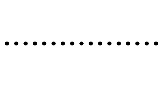 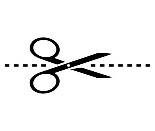 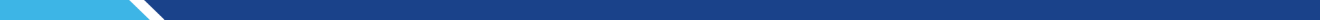 ………………………………………………………………………………………………………………………………………………………………………                 FGS- 03 SOLICITUD DE BECA MUNICIPALProceso Gestión SocialBECA SOLICITADABECA SOLICITADA          BECA DE ESTUDIO                                        CECUDI                PROGRAMA HIPOTERAPIA                        OTRO:_________________ AÑOINFORMACIÓN DE LA PERSONA SOLICITANTE                    (DATOS DE QUIEN SOLICITA LA BECA, ES DECIR, DE LA EVENTUAL PERSONA BENEFICIADA)INFORMACIÓN DE LA PERSONA SOLICITANTE                    (DATOS DE QUIEN SOLICITA LA BECA, ES DECIR, DE LA EVENTUAL PERSONA BENEFICIADA)INFORMACIÓN DE LA PERSONA SOLICITANTE                    (DATOS DE QUIEN SOLICITA LA BECA, ES DECIR, DE LA EVENTUAL PERSONA BENEFICIADA)INFORMACIÓN DE LA PERSONA SOLICITANTE                    (DATOS DE QUIEN SOLICITA LA BECA, ES DECIR, DE LA EVENTUAL PERSONA BENEFICIADA)INFORMACIÓN DE LA PERSONA SOLICITANTE                    (DATOS DE QUIEN SOLICITA LA BECA, ES DECIR, DE LA EVENTUAL PERSONA BENEFICIADA)INFORMACIÓN DE LA PERSONA SOLICITANTE                    (DATOS DE QUIEN SOLICITA LA BECA, ES DECIR, DE LA EVENTUAL PERSONA BENEFICIADA)INFORMACIÓN DE LA PERSONA SOLICITANTE                    (DATOS DE QUIEN SOLICITA LA BECA, ES DECIR, DE LA EVENTUAL PERSONA BENEFICIADA)INFORMACIÓN DE LA PERSONA SOLICITANTE                    (DATOS DE QUIEN SOLICITA LA BECA, ES DECIR, DE LA EVENTUAL PERSONA BENEFICIADA)INFORMACIÓN DE LA PERSONA SOLICITANTE                    (DATOS DE QUIEN SOLICITA LA BECA, ES DECIR, DE LA EVENTUAL PERSONA BENEFICIADA)INFORMACIÓN DE LA PERSONA SOLICITANTE                    (DATOS DE QUIEN SOLICITA LA BECA, ES DECIR, DE LA EVENTUAL PERSONA BENEFICIADA)INFORMACIÓN DE LA PERSONA SOLICITANTE                    (DATOS DE QUIEN SOLICITA LA BECA, ES DECIR, DE LA EVENTUAL PERSONA BENEFICIADA)INFORMACIÓN DE LA PERSONA SOLICITANTE                    (DATOS DE QUIEN SOLICITA LA BECA, ES DECIR, DE LA EVENTUAL PERSONA BENEFICIADA)INFORMACIÓN DE LA PERSONA SOLICITANTE                    (DATOS DE QUIEN SOLICITA LA BECA, ES DECIR, DE LA EVENTUAL PERSONA BENEFICIADA)INFORMACIÓN DE LA PERSONA SOLICITANTE                    (DATOS DE QUIEN SOLICITA LA BECA, ES DECIR, DE LA EVENTUAL PERSONA BENEFICIADA)INFORMACIÓN DE LA PERSONA SOLICITANTE                    (DATOS DE QUIEN SOLICITA LA BECA, ES DECIR, DE LA EVENTUAL PERSONA BENEFICIADA)INFORMACIÓN DE LA PERSONA SOLICITANTE                    (DATOS DE QUIEN SOLICITA LA BECA, ES DECIR, DE LA EVENTUAL PERSONA BENEFICIADA)INFORMACIÓN DE LA PERSONA SOLICITANTE                    (DATOS DE QUIEN SOLICITA LA BECA, ES DECIR, DE LA EVENTUAL PERSONA BENEFICIADA)INFORMACIÓN DE LA PERSONA SOLICITANTE                    (DATOS DE QUIEN SOLICITA LA BECA, ES DECIR, DE LA EVENTUAL PERSONA BENEFICIADA)INFORMACIÓN DE LA PERSONA SOLICITANTE                    (DATOS DE QUIEN SOLICITA LA BECA, ES DECIR, DE LA EVENTUAL PERSONA BENEFICIADA)INFORMACIÓN DE LA PERSONA SOLICITANTE                    (DATOS DE QUIEN SOLICITA LA BECA, ES DECIR, DE LA EVENTUAL PERSONA BENEFICIADA)INFORMACIÓN DE LA PERSONA SOLICITANTE                    (DATOS DE QUIEN SOLICITA LA BECA, ES DECIR, DE LA EVENTUAL PERSONA BENEFICIADA)INFORMACIÓN DE LA PERSONA SOLICITANTE                    (DATOS DE QUIEN SOLICITA LA BECA, ES DECIR, DE LA EVENTUAL PERSONA BENEFICIADA)INFORMACIÓN DE LA PERSONA SOLICITANTE                    (DATOS DE QUIEN SOLICITA LA BECA, ES DECIR, DE LA EVENTUAL PERSONA BENEFICIADA)INFORMACIÓN DE LA PERSONA SOLICITANTE                    (DATOS DE QUIEN SOLICITA LA BECA, ES DECIR, DE LA EVENTUAL PERSONA BENEFICIADA)INFORMACIÓN DE LA PERSONA SOLICITANTE                    (DATOS DE QUIEN SOLICITA LA BECA, ES DECIR, DE LA EVENTUAL PERSONA BENEFICIADA)INFORMACIÓN DE LA PERSONA SOLICITANTE                    (DATOS DE QUIEN SOLICITA LA BECA, ES DECIR, DE LA EVENTUAL PERSONA BENEFICIADA)INFORMACIÓN DE LA PERSONA SOLICITANTE                    (DATOS DE QUIEN SOLICITA LA BECA, ES DECIR, DE LA EVENTUAL PERSONA BENEFICIADA)INFORMACIÓN DE LA PERSONA SOLICITANTE                    (DATOS DE QUIEN SOLICITA LA BECA, ES DECIR, DE LA EVENTUAL PERSONA BENEFICIADA)INFORMACIÓN DE LA PERSONA SOLICITANTE                    (DATOS DE QUIEN SOLICITA LA BECA, ES DECIR, DE LA EVENTUAL PERSONA BENEFICIADA)INFORMACIÓN DE LA PERSONA SOLICITANTE                    (DATOS DE QUIEN SOLICITA LA BECA, ES DECIR, DE LA EVENTUAL PERSONA BENEFICIADA)INFORMACIÓN DE LA PERSONA SOLICITANTE                    (DATOS DE QUIEN SOLICITA LA BECA, ES DECIR, DE LA EVENTUAL PERSONA BENEFICIADA)INFORMACIÓN DE LA PERSONA SOLICITANTE                    (DATOS DE QUIEN SOLICITA LA BECA, ES DECIR, DE LA EVENTUAL PERSONA BENEFICIADA)INFORMACIÓN DE LA PERSONA SOLICITANTE                    (DATOS DE QUIEN SOLICITA LA BECA, ES DECIR, DE LA EVENTUAL PERSONA BENEFICIADA)INFORMACIÓN DE LA PERSONA SOLICITANTE                    (DATOS DE QUIEN SOLICITA LA BECA, ES DECIR, DE LA EVENTUAL PERSONA BENEFICIADA)INFORMACIÓN DE LA PERSONA SOLICITANTE                    (DATOS DE QUIEN SOLICITA LA BECA, ES DECIR, DE LA EVENTUAL PERSONA BENEFICIADA)INFORMACIÓN DE LA PERSONA SOLICITANTE                    (DATOS DE QUIEN SOLICITA LA BECA, ES DECIR, DE LA EVENTUAL PERSONA BENEFICIADA)INFORMACIÓN DE LA PERSONA SOLICITANTE                    (DATOS DE QUIEN SOLICITA LA BECA, ES DECIR, DE LA EVENTUAL PERSONA BENEFICIADA)INFORMACIÓN DE LA PERSONA SOLICITANTE                    (DATOS DE QUIEN SOLICITA LA BECA, ES DECIR, DE LA EVENTUAL PERSONA BENEFICIADA)INFORMACIÓN DE LA PERSONA SOLICITANTE                    (DATOS DE QUIEN SOLICITA LA BECA, ES DECIR, DE LA EVENTUAL PERSONA BENEFICIADA)INFORMACIÓN DE LA PERSONA SOLICITANTE                    (DATOS DE QUIEN SOLICITA LA BECA, ES DECIR, DE LA EVENTUAL PERSONA BENEFICIADA)INFORMACIÓN DE LA PERSONA SOLICITANTE                    (DATOS DE QUIEN SOLICITA LA BECA, ES DECIR, DE LA EVENTUAL PERSONA BENEFICIADA)INFORMACIÓN DE LA PERSONA SOLICITANTE                    (DATOS DE QUIEN SOLICITA LA BECA, ES DECIR, DE LA EVENTUAL PERSONA BENEFICIADA)INFORMACIÓN DE LA PERSONA SOLICITANTE                    (DATOS DE QUIEN SOLICITA LA BECA, ES DECIR, DE LA EVENTUAL PERSONA BENEFICIADA)INFORMACIÓN DE LA PERSONA SOLICITANTE                    (DATOS DE QUIEN SOLICITA LA BECA, ES DECIR, DE LA EVENTUAL PERSONA BENEFICIADA)INFORMACIÓN DE LA PERSONA SOLICITANTE                    (DATOS DE QUIEN SOLICITA LA BECA, ES DECIR, DE LA EVENTUAL PERSONA BENEFICIADA)INFORMACIÓN DE LA PERSONA SOLICITANTE                    (DATOS DE QUIEN SOLICITA LA BECA, ES DECIR, DE LA EVENTUAL PERSONA BENEFICIADA)INFORMACIÓN DE LA PERSONA SOLICITANTE                    (DATOS DE QUIEN SOLICITA LA BECA, ES DECIR, DE LA EVENTUAL PERSONA BENEFICIADA)INFORMACIÓN DE LA PERSONA SOLICITANTE                    (DATOS DE QUIEN SOLICITA LA BECA, ES DECIR, DE LA EVENTUAL PERSONA BENEFICIADA)INFORMACIÓN DE LA PERSONA SOLICITANTE                    (DATOS DE QUIEN SOLICITA LA BECA, ES DECIR, DE LA EVENTUAL PERSONA BENEFICIADA)INFORMACIÓN DE LA PERSONA SOLICITANTE                    (DATOS DE QUIEN SOLICITA LA BECA, ES DECIR, DE LA EVENTUAL PERSONA BENEFICIADA)INFORMACIÓN DE LA PERSONA SOLICITANTE                    (DATOS DE QUIEN SOLICITA LA BECA, ES DECIR, DE LA EVENTUAL PERSONA BENEFICIADA)INFORMACIÓN DE LA PERSONA SOLICITANTE                    (DATOS DE QUIEN SOLICITA LA BECA, ES DECIR, DE LA EVENTUAL PERSONA BENEFICIADA)INFORMACIÓN DE LA PERSONA SOLICITANTE                    (DATOS DE QUIEN SOLICITA LA BECA, ES DECIR, DE LA EVENTUAL PERSONA BENEFICIADA)INFORMACIÓN DE LA PERSONA SOLICITANTE                    (DATOS DE QUIEN SOLICITA LA BECA, ES DECIR, DE LA EVENTUAL PERSONA BENEFICIADA)INFORMACIÓN DE LA PERSONA SOLICITANTE                    (DATOS DE QUIEN SOLICITA LA BECA, ES DECIR, DE LA EVENTUAL PERSONA BENEFICIADA)INFORMACIÓN DE LA PERSONA SOLICITANTE                    (DATOS DE QUIEN SOLICITA LA BECA, ES DECIR, DE LA EVENTUAL PERSONA BENEFICIADA)INFORMACIÓN DE LA PERSONA SOLICITANTE                    (DATOS DE QUIEN SOLICITA LA BECA, ES DECIR, DE LA EVENTUAL PERSONA BENEFICIADA)INFORMACIÓN DE LA PERSONA SOLICITANTE                    (DATOS DE QUIEN SOLICITA LA BECA, ES DECIR, DE LA EVENTUAL PERSONA BENEFICIADA)NOMBRE COMPLETO DE LA PERSONA SOLICITANTE(POR FAVOR ESCRIBIR CON MAYÚSCULAS Y UNA LETRA EN CADA CELDA)NOMBRE COMPLETO DE LA PERSONA SOLICITANTE(POR FAVOR ESCRIBIR CON MAYÚSCULAS Y UNA LETRA EN CADA CELDA)NOMBRE COMPLETO DE LA PERSONA SOLICITANTE(POR FAVOR ESCRIBIR CON MAYÚSCULAS Y UNA LETRA EN CADA CELDA)NOMBRE COMPLETO DE LA PERSONA SOLICITANTE(POR FAVOR ESCRIBIR CON MAYÚSCULAS Y UNA LETRA EN CADA CELDA)NOMBRE COMPLETO DE LA PERSONA SOLICITANTE(POR FAVOR ESCRIBIR CON MAYÚSCULAS Y UNA LETRA EN CADA CELDA)NOMBRE COMPLETO DE LA PERSONA SOLICITANTE(POR FAVOR ESCRIBIR CON MAYÚSCULAS Y UNA LETRA EN CADA CELDA)NOMBRE COMPLETO DE LA PERSONA SOLICITANTE(POR FAVOR ESCRIBIR CON MAYÚSCULAS Y UNA LETRA EN CADA CELDA)NOMBRE COMPLETO DE LA PERSONA SOLICITANTE(POR FAVOR ESCRIBIR CON MAYÚSCULAS Y UNA LETRA EN CADA CELDA)NOMBRE COMPLETO DE LA PERSONA SOLICITANTE(POR FAVOR ESCRIBIR CON MAYÚSCULAS Y UNA LETRA EN CADA CELDA)NOMBRE COMPLETO DE LA PERSONA SOLICITANTE(POR FAVOR ESCRIBIR CON MAYÚSCULAS Y UNA LETRA EN CADA CELDA)NOMBRE COMPLETO DE LA PERSONA SOLICITANTE(POR FAVOR ESCRIBIR CON MAYÚSCULAS Y UNA LETRA EN CADA CELDA)NOMBRE COMPLETO DE LA PERSONA SOLICITANTE(POR FAVOR ESCRIBIR CON MAYÚSCULAS Y UNA LETRA EN CADA CELDA)NOMBRE COMPLETO DE LA PERSONA SOLICITANTE(POR FAVOR ESCRIBIR CON MAYÚSCULAS Y UNA LETRA EN CADA CELDA)NOMBRE COMPLETO DE LA PERSONA SOLICITANTE(POR FAVOR ESCRIBIR CON MAYÚSCULAS Y UNA LETRA EN CADA CELDA)NOMBRE COMPLETO DE LA PERSONA SOLICITANTE(POR FAVOR ESCRIBIR CON MAYÚSCULAS Y UNA LETRA EN CADA CELDA)NOMBRE COMPLETO DE LA PERSONA SOLICITANTE(POR FAVOR ESCRIBIR CON MAYÚSCULAS Y UNA LETRA EN CADA CELDA)NOMBRE COMPLETO DE LA PERSONA SOLICITANTE(POR FAVOR ESCRIBIR CON MAYÚSCULAS Y UNA LETRA EN CADA CELDA)NOMBRE COMPLETO DE LA PERSONA SOLICITANTE(POR FAVOR ESCRIBIR CON MAYÚSCULAS Y UNA LETRA EN CADA CELDA)NOMBRE COMPLETO DE LA PERSONA SOLICITANTE(POR FAVOR ESCRIBIR CON MAYÚSCULAS Y UNA LETRA EN CADA CELDA)NOMBRE COMPLETO DE LA PERSONA SOLICITANTE(POR FAVOR ESCRIBIR CON MAYÚSCULAS Y UNA LETRA EN CADA CELDA)NOMBRE COMPLETO DE LA PERSONA SOLICITANTE(POR FAVOR ESCRIBIR CON MAYÚSCULAS Y UNA LETRA EN CADA CELDA)NOMBRE COMPLETO DE LA PERSONA SOLICITANTE(POR FAVOR ESCRIBIR CON MAYÚSCULAS Y UNA LETRA EN CADA CELDA)NOMBRE COMPLETO DE LA PERSONA SOLICITANTE(POR FAVOR ESCRIBIR CON MAYÚSCULAS Y UNA LETRA EN CADA CELDA)NOMBRE COMPLETO DE LA PERSONA SOLICITANTE(POR FAVOR ESCRIBIR CON MAYÚSCULAS Y UNA LETRA EN CADA CELDA)NOMBRE COMPLETO DE LA PERSONA SOLICITANTE(POR FAVOR ESCRIBIR CON MAYÚSCULAS Y UNA LETRA EN CADA CELDA)NOMBRE COMPLETO DE LA PERSONA SOLICITANTE(POR FAVOR ESCRIBIR CON MAYÚSCULAS Y UNA LETRA EN CADA CELDA)NOMBRE COMPLETO DE LA PERSONA SOLICITANTE(POR FAVOR ESCRIBIR CON MAYÚSCULAS Y UNA LETRA EN CADA CELDA)NOMBRE COMPLETO DE LA PERSONA SOLICITANTE(POR FAVOR ESCRIBIR CON MAYÚSCULAS Y UNA LETRA EN CADA CELDA)NOMBRE COMPLETO DE LA PERSONA SOLICITANTE(POR FAVOR ESCRIBIR CON MAYÚSCULAS Y UNA LETRA EN CADA CELDA)NOMBRE COMPLETO DE LA PERSONA SOLICITANTE(POR FAVOR ESCRIBIR CON MAYÚSCULAS Y UNA LETRA EN CADA CELDA)NOMBRE COMPLETO DE LA PERSONA SOLICITANTE(POR FAVOR ESCRIBIR CON MAYÚSCULAS Y UNA LETRA EN CADA CELDA)NOMBRE COMPLETO DE LA PERSONA SOLICITANTE(POR FAVOR ESCRIBIR CON MAYÚSCULAS Y UNA LETRA EN CADA CELDA)NOMBRE COMPLETO DE LA PERSONA SOLICITANTE(POR FAVOR ESCRIBIR CON MAYÚSCULAS Y UNA LETRA EN CADA CELDA)NOMBRE COMPLETO DE LA PERSONA SOLICITANTE(POR FAVOR ESCRIBIR CON MAYÚSCULAS Y UNA LETRA EN CADA CELDA)NOMBRE COMPLETO DE LA PERSONA SOLICITANTE(POR FAVOR ESCRIBIR CON MAYÚSCULAS Y UNA LETRA EN CADA CELDA)NOMBRE COMPLETO DE LA PERSONA SOLICITANTE(POR FAVOR ESCRIBIR CON MAYÚSCULAS Y UNA LETRA EN CADA CELDA)NOMBRE COMPLETO DE LA PERSONA SOLICITANTE(POR FAVOR ESCRIBIR CON MAYÚSCULAS Y UNA LETRA EN CADA CELDA)NOMBRE COMPLETO DE LA PERSONA SOLICITANTE(POR FAVOR ESCRIBIR CON MAYÚSCULAS Y UNA LETRA EN CADA CELDA)NOMBRE COMPLETO DE LA PERSONA SOLICITANTE(POR FAVOR ESCRIBIR CON MAYÚSCULAS Y UNA LETRA EN CADA CELDA)NOMBRE COMPLETO DE LA PERSONA SOLICITANTE(POR FAVOR ESCRIBIR CON MAYÚSCULAS Y UNA LETRA EN CADA CELDA)NOMBRE COMPLETO DE LA PERSONA SOLICITANTE(POR FAVOR ESCRIBIR CON MAYÚSCULAS Y UNA LETRA EN CADA CELDA)NOMBRE COMPLETO DE LA PERSONA SOLICITANTE(POR FAVOR ESCRIBIR CON MAYÚSCULAS Y UNA LETRA EN CADA CELDA)NOMBRE COMPLETO DE LA PERSONA SOLICITANTE(POR FAVOR ESCRIBIR CON MAYÚSCULAS Y UNA LETRA EN CADA CELDA)NOMBRE COMPLETO DE LA PERSONA SOLICITANTE(POR FAVOR ESCRIBIR CON MAYÚSCULAS Y UNA LETRA EN CADA CELDA)NOMBRE COMPLETO DE LA PERSONA SOLICITANTE(POR FAVOR ESCRIBIR CON MAYÚSCULAS Y UNA LETRA EN CADA CELDA)NOMBRE COMPLETO DE LA PERSONA SOLICITANTE(POR FAVOR ESCRIBIR CON MAYÚSCULAS Y UNA LETRA EN CADA CELDA)NOMBRE COMPLETO DE LA PERSONA SOLICITANTE(POR FAVOR ESCRIBIR CON MAYÚSCULAS Y UNA LETRA EN CADA CELDA)NOMBRE COMPLETO DE LA PERSONA SOLICITANTE(POR FAVOR ESCRIBIR CON MAYÚSCULAS Y UNA LETRA EN CADA CELDA)NOMBRE COMPLETO DE LA PERSONA SOLICITANTE(POR FAVOR ESCRIBIR CON MAYÚSCULAS Y UNA LETRA EN CADA CELDA)NOMBRE COMPLETO DE LA PERSONA SOLICITANTE(POR FAVOR ESCRIBIR CON MAYÚSCULAS Y UNA LETRA EN CADA CELDA)NOMBRE COMPLETO DE LA PERSONA SOLICITANTE(POR FAVOR ESCRIBIR CON MAYÚSCULAS Y UNA LETRA EN CADA CELDA)NOMBRE COMPLETO DE LA PERSONA SOLICITANTE(POR FAVOR ESCRIBIR CON MAYÚSCULAS Y UNA LETRA EN CADA CELDA)NOMBRE COMPLETO DE LA PERSONA SOLICITANTE(POR FAVOR ESCRIBIR CON MAYÚSCULAS Y UNA LETRA EN CADA CELDA)NOMBRE COMPLETO DE LA PERSONA SOLICITANTE(POR FAVOR ESCRIBIR CON MAYÚSCULAS Y UNA LETRA EN CADA CELDA)NOMBRE COMPLETO DE LA PERSONA SOLICITANTE(POR FAVOR ESCRIBIR CON MAYÚSCULAS Y UNA LETRA EN CADA CELDA)NOMBRE COMPLETO DE LA PERSONA SOLICITANTE(POR FAVOR ESCRIBIR CON MAYÚSCULAS Y UNA LETRA EN CADA CELDA)NOMBRE COMPLETO DE LA PERSONA SOLICITANTE(POR FAVOR ESCRIBIR CON MAYÚSCULAS Y UNA LETRA EN CADA CELDA)NOMBRE COMPLETO DE LA PERSONA SOLICITANTE(POR FAVOR ESCRIBIR CON MAYÚSCULAS Y UNA LETRA EN CADA CELDA)Primer Apellido:Segundo Apellido:Segundo Apellido:Segundo Apellido:Segundo Apellido:Segundo Apellido:Segundo Apellido:Segundo Apellido:Segundo Apellido:Segundo Apellido:Segundo Apellido:Segundo Apellido:Segundo Apellido:Segundo Apellido:Nombre: Tipo de identificación:Tipo de identificación:Tipo de identificación:Tipo de identificación:Tipo de identificación:Tipo de identificación:Tipo de identificación:Tipo de identificación:     Nacionales                        Residente                           Residente Temporal          Persona Extranjera         Persona Refugiada           Otro (generado por instituciones)     Nacionales                        Residente                           Residente Temporal          Persona Extranjera         Persona Refugiada           Otro (generado por instituciones)     Nacionales                        Residente                           Residente Temporal          Persona Extranjera         Persona Refugiada           Otro (generado por instituciones)     Nacionales                        Residente                           Residente Temporal          Persona Extranjera         Persona Refugiada           Otro (generado por instituciones)     Nacionales                        Residente                           Residente Temporal          Persona Extranjera         Persona Refugiada           Otro (generado por instituciones)     Nacionales                        Residente                           Residente Temporal          Persona Extranjera         Persona Refugiada           Otro (generado por instituciones)     Nacionales                        Residente                           Residente Temporal          Persona Extranjera         Persona Refugiada           Otro (generado por instituciones)     Nacionales                        Residente                           Residente Temporal          Persona Extranjera         Persona Refugiada           Otro (generado por instituciones)     Nacionales                        Residente                           Residente Temporal          Persona Extranjera         Persona Refugiada           Otro (generado por instituciones)     Nacionales                        Residente                           Residente Temporal          Persona Extranjera         Persona Refugiada           Otro (generado por instituciones)     Nacionales                        Residente                           Residente Temporal          Persona Extranjera         Persona Refugiada           Otro (generado por instituciones)     Nacionales                        Residente                           Residente Temporal          Persona Extranjera         Persona Refugiada           Otro (generado por instituciones)     Nacionales                        Residente                           Residente Temporal          Persona Extranjera         Persona Refugiada           Otro (generado por instituciones)     Nacionales                        Residente                           Residente Temporal          Persona Extranjera         Persona Refugiada           Otro (generado por instituciones)     Nacionales                        Residente                           Residente Temporal          Persona Extranjera         Persona Refugiada           Otro (generado por instituciones)     Nacionales                        Residente                           Residente Temporal          Persona Extranjera         Persona Refugiada           Otro (generado por instituciones)     Nacionales                        Residente                           Residente Temporal          Persona Extranjera         Persona Refugiada           Otro (generado por instituciones)     Nacionales                        Residente                           Residente Temporal          Persona Extranjera         Persona Refugiada           Otro (generado por instituciones)     Nacionales                        Residente                           Residente Temporal          Persona Extranjera         Persona Refugiada           Otro (generado por instituciones)     Nacionales                        Residente                           Residente Temporal          Persona Extranjera         Persona Refugiada           Otro (generado por instituciones)     Nacionales                        Residente                           Residente Temporal          Persona Extranjera         Persona Refugiada           Otro (generado por instituciones)     Nacionales                        Residente                           Residente Temporal          Persona Extranjera         Persona Refugiada           Otro (generado por instituciones)     Nacionales                        Residente                           Residente Temporal          Persona Extranjera         Persona Refugiada           Otro (generado por instituciones)     Nacionales                        Residente                           Residente Temporal          Persona Extranjera         Persona Refugiada           Otro (generado por instituciones)     Nacionales                        Residente                           Residente Temporal          Persona Extranjera         Persona Refugiada           Otro (generado por instituciones)     Nacionales                        Residente                           Residente Temporal          Persona Extranjera         Persona Refugiada           Otro (generado por instituciones)     Nacionales                        Residente                           Residente Temporal          Persona Extranjera         Persona Refugiada           Otro (generado por instituciones)     Nacionales                        Residente                           Residente Temporal          Persona Extranjera         Persona Refugiada           Otro (generado por instituciones)     Nacionales                        Residente                           Residente Temporal          Persona Extranjera         Persona Refugiada           Otro (generado por instituciones)     Nacionales                        Residente                           Residente Temporal          Persona Extranjera         Persona Refugiada           Otro (generado por instituciones)     Nacionales                        Residente                           Residente Temporal          Persona Extranjera         Persona Refugiada           Otro (generado por instituciones)     Nacionales                        Residente                           Residente Temporal          Persona Extranjera         Persona Refugiada           Otro (generado por instituciones)     Nacionales                        Residente                           Residente Temporal          Persona Extranjera         Persona Refugiada           Otro (generado por instituciones)     Nacionales                        Residente                           Residente Temporal          Persona Extranjera         Persona Refugiada           Otro (generado por instituciones)     Nacionales                        Residente                           Residente Temporal          Persona Extranjera         Persona Refugiada           Otro (generado por instituciones)     Nacionales                        Residente                           Residente Temporal          Persona Extranjera         Persona Refugiada           Otro (generado por instituciones)     Nacionales                        Residente                           Residente Temporal          Persona Extranjera         Persona Refugiada           Otro (generado por instituciones)     Nacionales                        Residente                           Residente Temporal          Persona Extranjera         Persona Refugiada           Otro (generado por instituciones)     Nacionales                        Residente                           Residente Temporal          Persona Extranjera         Persona Refugiada           Otro (generado por instituciones)     Nacionales                        Residente                           Residente Temporal          Persona Extranjera         Persona Refugiada           Otro (generado por instituciones)     Nacionales                        Residente                           Residente Temporal          Persona Extranjera         Persona Refugiada           Otro (generado por instituciones)     Nacionales                        Residente                           Residente Temporal          Persona Extranjera         Persona Refugiada           Otro (generado por instituciones)     Nacionales                        Residente                           Residente Temporal          Persona Extranjera         Persona Refugiada           Otro (generado por instituciones)     Nacionales                        Residente                           Residente Temporal          Persona Extranjera         Persona Refugiada           Otro (generado por instituciones)     Nacionales                        Residente                           Residente Temporal          Persona Extranjera         Persona Refugiada           Otro (generado por instituciones)     Nacionales                        Residente                           Residente Temporal          Persona Extranjera         Persona Refugiada           Otro (generado por instituciones)     Nacionales                        Residente                           Residente Temporal          Persona Extranjera         Persona Refugiada           Otro (generado por instituciones)     Nacionales                        Residente                           Residente Temporal          Persona Extranjera         Persona Refugiada           Otro (generado por instituciones)     Nacionales                        Residente                           Residente Temporal          Persona Extranjera         Persona Refugiada           Otro (generado por instituciones)     Nacionales                        Residente                           Residente Temporal          Persona Extranjera         Persona Refugiada           Otro (generado por instituciones)Número de identificación: Número de identificación: Número de identificación: Número de identificación: Número de identificación: Número de identificación: Número de identificación: Número de identificación: Nacionalidad: Nacionalidad: Nacionalidad: Nacionalidad: Nacionalidad: Nacionalidad: Nacionalidad: Nacionalidad: Ubicación del domicilio.Ubicación del domicilio.Ubicación del domicilio.Ubicación del domicilio.Ubicación del domicilio.Ubicación del domicilio.Ubicación del domicilio.Ubicación del domicilio.Provincia:Provincia:Provincia:Provincia:Provincia:Provincia:Provincia:Provincia:Provincia:Provincia:Provincia:Provincia:Provincia:Provincia:Provincia:Provincia:Provincia:Cantón: Cantón: Cantón: Cantón: Cantón: Cantón: Cantón: Cantón: Cantón: Cantón: Cantón: Cantón: Cantón: Cantón: Cantón: Cantón: Cantón: Distrito:Distrito:Distrito:Distrito:Distrito:Distrito:Distrito:Distrito:Distrito:Distrito:Distrito:Distrito:Distrito:Distrito:Distrito:Distrito:Dirección exacta.Dirección exacta.Dirección exacta.Dirección exacta.Dirección exacta.Dirección exacta.Dirección exacta.Dirección exacta.Barrio:Barrio:Barrio:Barrio:Barrio:Barrio:Barrio:Barrio:Barrio:Barrio:Barrio:Barrio:Barrio:Barrio:Barrio:Barrio:Barrio:Otras señales:Otras señales:Otras señales:Otras señales:Otras señales:Otras señales:Otras señales:Otras señales:Otras señales:Otras señales:Otras señales:Otras señales:Otras señales:Otras señales:Otras señales:Otras señales:Otras señales:Otras señales:Otras señales:Otras señales:Otras señales:Otras señales:Otras señales:Otras señales:Otras señales:Otras señales:Otras señales:Otras señales:Otras señales:Otras señales:Otras señales:Otras señales:Otras señales:Fecha de nacimiento:Fecha de nacimiento:Fecha de nacimiento:Fecha de nacimiento:Fecha de nacimiento:Fecha de nacimiento:Fecha de nacimiento:Fecha de nacimiento:Sexo:Sexo:Sexo:Sexo:Sexo:Sexo:Sexo:Sexo:     Mujer                                Hombre                               Intersexo                 Desconocido     Mujer                                Hombre                               Intersexo                 Desconocido     Mujer                                Hombre                               Intersexo                 Desconocido     Mujer                                Hombre                               Intersexo                 Desconocido     Mujer                                Hombre                               Intersexo                 Desconocido     Mujer                                Hombre                               Intersexo                 Desconocido     Mujer                                Hombre                               Intersexo                 Desconocido     Mujer                                Hombre                               Intersexo                 Desconocido     Mujer                                Hombre                               Intersexo                 Desconocido     Mujer                                Hombre                               Intersexo                 Desconocido     Mujer                                Hombre                               Intersexo                 Desconocido     Mujer                                Hombre                               Intersexo                 Desconocido     Mujer                                Hombre                               Intersexo                 Desconocido     Mujer                                Hombre                               Intersexo                 Desconocido     Mujer                                Hombre                               Intersexo                 Desconocido     Mujer                                Hombre                               Intersexo                 Desconocido     Mujer                                Hombre                               Intersexo                 Desconocido     Mujer                                Hombre                               Intersexo                 Desconocido     Mujer                                Hombre                               Intersexo                 Desconocido     Mujer                                Hombre                               Intersexo                 Desconocido     Mujer                                Hombre                               Intersexo                 Desconocido     Mujer                                Hombre                               Intersexo                 Desconocido     Mujer                                Hombre                               Intersexo                 Desconocido     Mujer                                Hombre                               Intersexo                 Desconocido     Mujer                                Hombre                               Intersexo                 Desconocido     Mujer                                Hombre                               Intersexo                 Desconocido     Mujer                                Hombre                               Intersexo                 Desconocido     Mujer                                Hombre                               Intersexo                 Desconocido     Mujer                                Hombre                               Intersexo                 Desconocido     Mujer                                Hombre                               Intersexo                 Desconocido     Mujer                                Hombre                               Intersexo                 Desconocido     Mujer                                Hombre                               Intersexo                 Desconocido     Mujer                                Hombre                               Intersexo                 Desconocido     Mujer                                Hombre                               Intersexo                 Desconocido     Mujer                                Hombre                               Intersexo                 Desconocido     Mujer                                Hombre                               Intersexo                 Desconocido     Mujer                                Hombre                               Intersexo                 Desconocido     Mujer                                Hombre                               Intersexo                 Desconocido     Mujer                                Hombre                               Intersexo                 Desconocido     Mujer                                Hombre                               Intersexo                 Desconocido     Mujer                                Hombre                               Intersexo                 Desconocido     Mujer                                Hombre                               Intersexo                 Desconocido     Mujer                                Hombre                               Intersexo                 Desconocido     Mujer                                Hombre                               Intersexo                 Desconocido     Mujer                                Hombre                               Intersexo                 Desconocido     Mujer                                Hombre                               Intersexo                 Desconocido     Mujer                                Hombre                               Intersexo                 Desconocido     Mujer                                Hombre                               Intersexo                 Desconocido     Mujer                                Hombre                               Intersexo                 Desconocido     Mujer                                Hombre                               Intersexo                 DesconocidoGénero:Género:Género:Género:Género:Género:Género:Género:     Femenino                         Masculino                           Otro     Femenino                         Masculino                           Otro     Femenino                         Masculino                           Otro     Femenino                         Masculino                           Otro     Femenino                         Masculino                           Otro     Femenino                         Masculino                           Otro     Femenino                         Masculino                           Otro     Femenino                         Masculino                           Otro     Femenino                         Masculino                           Otro     Femenino                         Masculino                           Otro     Femenino                         Masculino                           Otro     Femenino                         Masculino                           Otro     Femenino                         Masculino                           Otro     Femenino                         Masculino                           Otro     Femenino                         Masculino                           Otro     Femenino                         Masculino                           Otro     Femenino                         Masculino                           Otro     Femenino                         Masculino                           Otro     Femenino                         Masculino                           Otro     Femenino                         Masculino                           Otro     Femenino                         Masculino                           Otro     Femenino                         Masculino                           Otro     Femenino                         Masculino                           Otro     Femenino                         Masculino                           Otro     Femenino                         Masculino                           Otro     Femenino                         Masculino                           Otro     Femenino                         Masculino                           Otro     Femenino                         Masculino                           Otro     Femenino                         Masculino                           Otro     Femenino                         Masculino                           Otro     Femenino                         Masculino                           Otro     Femenino                         Masculino                           Otro     Femenino                         Masculino                           Otro     Femenino                         Masculino                           Otro     Femenino                         Masculino                           Otro     Femenino                         Masculino                           Otro     Femenino                         Masculino                           Otro     Femenino                         Masculino                           Otro     Femenino                         Masculino                           Otro     Femenino                         Masculino                           Otro     Femenino                         Masculino                           Otro     Femenino                         Masculino                           Otro     Femenino                         Masculino                           Otro     Femenino                         Masculino                           Otro     Femenino                         Masculino                           Otro     Femenino                         Masculino                           Otro     Femenino                         Masculino                           Otro     Femenino                         Masculino                           Otro     Femenino                         Masculino                           Otro     Femenino                         Masculino                           OtroEstado Civil:Estado Civil:Estado Civil:Estado Civil:Estado Civil:Estado Civil:Estado Civil:Estado Civil:     Soltero (a)                         Casado (a)                          Divorciado (a)         Unión de hecho                Separado (a)                      Viudo (a)     Soltero (a)                         Casado (a)                          Divorciado (a)         Unión de hecho                Separado (a)                      Viudo (a)     Soltero (a)                         Casado (a)                          Divorciado (a)         Unión de hecho                Separado (a)                      Viudo (a)     Soltero (a)                         Casado (a)                          Divorciado (a)         Unión de hecho                Separado (a)                      Viudo (a)     Soltero (a)                         Casado (a)                          Divorciado (a)         Unión de hecho                Separado (a)                      Viudo (a)     Soltero (a)                         Casado (a)                          Divorciado (a)         Unión de hecho                Separado (a)                      Viudo (a)     Soltero (a)                         Casado (a)                          Divorciado (a)         Unión de hecho                Separado (a)                      Viudo (a)     Soltero (a)                         Casado (a)                          Divorciado (a)         Unión de hecho                Separado (a)                      Viudo (a)     Soltero (a)                         Casado (a)                          Divorciado (a)         Unión de hecho                Separado (a)                      Viudo (a)     Soltero (a)                         Casado (a)                          Divorciado (a)         Unión de hecho                Separado (a)                      Viudo (a)     Soltero (a)                         Casado (a)                          Divorciado (a)         Unión de hecho                Separado (a)                      Viudo (a)     Soltero (a)                         Casado (a)                          Divorciado (a)         Unión de hecho                Separado (a)                      Viudo (a)     Soltero (a)                         Casado (a)                          Divorciado (a)         Unión de hecho                Separado (a)                      Viudo (a)     Soltero (a)                         Casado (a)                          Divorciado (a)         Unión de hecho                Separado (a)                      Viudo (a)     Soltero (a)                         Casado (a)                          Divorciado (a)         Unión de hecho                Separado (a)                      Viudo (a)     Soltero (a)                         Casado (a)                          Divorciado (a)         Unión de hecho                Separado (a)                      Viudo (a)     Soltero (a)                         Casado (a)                          Divorciado (a)         Unión de hecho                Separado (a)                      Viudo (a)     Soltero (a)                         Casado (a)                          Divorciado (a)         Unión de hecho                Separado (a)                      Viudo (a)     Soltero (a)                         Casado (a)                          Divorciado (a)         Unión de hecho                Separado (a)                      Viudo (a)     Soltero (a)                         Casado (a)                          Divorciado (a)         Unión de hecho                Separado (a)                      Viudo (a)     Soltero (a)                         Casado (a)                          Divorciado (a)         Unión de hecho                Separado (a)                      Viudo (a)     Soltero (a)                         Casado (a)                          Divorciado (a)         Unión de hecho                Separado (a)                      Viudo (a)     Soltero (a)                         Casado (a)                          Divorciado (a)         Unión de hecho                Separado (a)                      Viudo (a)     Soltero (a)                         Casado (a)                          Divorciado (a)         Unión de hecho                Separado (a)                      Viudo (a)     Soltero (a)                         Casado (a)                          Divorciado (a)         Unión de hecho                Separado (a)                      Viudo (a)     Soltero (a)                         Casado (a)                          Divorciado (a)         Unión de hecho                Separado (a)                      Viudo (a)     Soltero (a)                         Casado (a)                          Divorciado (a)         Unión de hecho                Separado (a)                      Viudo (a)     Soltero (a)                         Casado (a)                          Divorciado (a)         Unión de hecho                Separado (a)                      Viudo (a)     Soltero (a)                         Casado (a)                          Divorciado (a)         Unión de hecho                Separado (a)                      Viudo (a)     Soltero (a)                         Casado (a)                          Divorciado (a)         Unión de hecho                Separado (a)                      Viudo (a)     Soltero (a)                         Casado (a)                          Divorciado (a)         Unión de hecho                Separado (a)                      Viudo (a)     Soltero (a)                         Casado (a)                          Divorciado (a)         Unión de hecho                Separado (a)                      Viudo (a)     Soltero (a)                         Casado (a)                          Divorciado (a)         Unión de hecho                Separado (a)                      Viudo (a)     Soltero (a)                         Casado (a)                          Divorciado (a)         Unión de hecho                Separado (a)                      Viudo (a)     Soltero (a)                         Casado (a)                          Divorciado (a)         Unión de hecho                Separado (a)                      Viudo (a)     Soltero (a)                         Casado (a)                          Divorciado (a)         Unión de hecho                Separado (a)                      Viudo (a)     Soltero (a)                         Casado (a)                          Divorciado (a)         Unión de hecho                Separado (a)                      Viudo (a)     Soltero (a)                         Casado (a)                          Divorciado (a)         Unión de hecho                Separado (a)                      Viudo (a)     Soltero (a)                         Casado (a)                          Divorciado (a)         Unión de hecho                Separado (a)                      Viudo (a)     Soltero (a)                         Casado (a)                          Divorciado (a)         Unión de hecho                Separado (a)                      Viudo (a)     Soltero (a)                         Casado (a)                          Divorciado (a)         Unión de hecho                Separado (a)                      Viudo (a)     Soltero (a)                         Casado (a)                          Divorciado (a)         Unión de hecho                Separado (a)                      Viudo (a)     Soltero (a)                         Casado (a)                          Divorciado (a)         Unión de hecho                Separado (a)                      Viudo (a)     Soltero (a)                         Casado (a)                          Divorciado (a)         Unión de hecho                Separado (a)                      Viudo (a)     Soltero (a)                         Casado (a)                          Divorciado (a)         Unión de hecho                Separado (a)                      Viudo (a)     Soltero (a)                         Casado (a)                          Divorciado (a)         Unión de hecho                Separado (a)                      Viudo (a)     Soltero (a)                         Casado (a)                          Divorciado (a)         Unión de hecho                Separado (a)                      Viudo (a)     Soltero (a)                         Casado (a)                          Divorciado (a)         Unión de hecho                Separado (a)                      Viudo (a)     Soltero (a)                         Casado (a)                          Divorciado (a)         Unión de hecho                Separado (a)                      Viudo (a)     Soltero (a)                         Casado (a)                          Divorciado (a)         Unión de hecho                Separado (a)                      Viudo (a)Teléfonos:Teléfonos:Teléfonos:Teléfonos:Teléfonos:Teléfonos:Teléfonos:Teléfonos:Correo electrónico:Correo electrónico:Correo electrónico:Correo electrónico:Correo electrónico:Correo electrónico:Correo electrónico:Correo electrónico:Actualmente:Actualmente:Actualmente:Actualmente:Actualmente:Actualmente:Actualmente:Actualmente:     Trabaja                          Estudia                          Desempleado(a)                  No Aplica     Trabaja                          Estudia                          Desempleado(a)                  No Aplica     Trabaja                          Estudia                          Desempleado(a)                  No Aplica     Trabaja                          Estudia                          Desempleado(a)                  No Aplica     Trabaja                          Estudia                          Desempleado(a)                  No Aplica     Trabaja                          Estudia                          Desempleado(a)                  No Aplica     Trabaja                          Estudia                          Desempleado(a)                  No Aplica     Trabaja                          Estudia                          Desempleado(a)                  No Aplica     Trabaja                          Estudia                          Desempleado(a)                  No Aplica     Trabaja                          Estudia                          Desempleado(a)                  No Aplica     Trabaja                          Estudia                          Desempleado(a)                  No Aplica     Trabaja                          Estudia                          Desempleado(a)                  No Aplica     Trabaja                          Estudia                          Desempleado(a)                  No Aplica     Trabaja                          Estudia                          Desempleado(a)                  No Aplica     Trabaja                          Estudia                          Desempleado(a)                  No Aplica     Trabaja                          Estudia                          Desempleado(a)                  No Aplica     Trabaja                          Estudia                          Desempleado(a)                  No Aplica     Trabaja                          Estudia                          Desempleado(a)                  No Aplica     Trabaja                          Estudia                          Desempleado(a)                  No Aplica     Trabaja                          Estudia                          Desempleado(a)                  No Aplica     Trabaja                          Estudia                          Desempleado(a)                  No Aplica     Trabaja                          Estudia                          Desempleado(a)                  No Aplica     Trabaja                          Estudia                          Desempleado(a)                  No Aplica     Trabaja                          Estudia                          Desempleado(a)                  No Aplica     Trabaja                          Estudia                          Desempleado(a)                  No Aplica     Trabaja                          Estudia                          Desempleado(a)                  No Aplica     Trabaja                          Estudia                          Desempleado(a)                  No Aplica     Trabaja                          Estudia                          Desempleado(a)                  No Aplica     Trabaja                          Estudia                          Desempleado(a)                  No Aplica     Trabaja                          Estudia                          Desempleado(a)                  No Aplica     Trabaja                          Estudia                          Desempleado(a)                  No Aplica     Trabaja                          Estudia                          Desempleado(a)                  No Aplica     Trabaja                          Estudia                          Desempleado(a)                  No Aplica     Trabaja                          Estudia                          Desempleado(a)                  No Aplica     Trabaja                          Estudia                          Desempleado(a)                  No Aplica     Trabaja                          Estudia                          Desempleado(a)                  No Aplica     Trabaja                          Estudia                          Desempleado(a)                  No Aplica     Trabaja                          Estudia                          Desempleado(a)                  No Aplica     Trabaja                          Estudia                          Desempleado(a)                  No Aplica     Trabaja                          Estudia                          Desempleado(a)                  No Aplica     Trabaja                          Estudia                          Desempleado(a)                  No Aplica     Trabaja                          Estudia                          Desempleado(a)                  No Aplica     Trabaja                          Estudia                          Desempleado(a)                  No Aplica     Trabaja                          Estudia                          Desempleado(a)                  No Aplica     Trabaja                          Estudia                          Desempleado(a)                  No Aplica     Trabaja                          Estudia                          Desempleado(a)                  No Aplica     Trabaja                          Estudia                          Desempleado(a)                  No Aplica     Trabaja                          Estudia                          Desempleado(a)                  No Aplica     Trabaja                          Estudia                          Desempleado(a)                  No Aplica     Trabaja                          Estudia                          Desempleado(a)                  No AplicaOcupación:Ocupación:Ocupación:Ocupación:Ocupación:Ocupación:Ocupación:Ocupación:Lugar de trabajo o estudio actual: Lugar de trabajo o estudio actual: Lugar de trabajo o estudio actual: Lugar de trabajo o estudio actual: Lugar de trabajo o estudio actual: Lugar de trabajo o estudio actual: Lugar de trabajo o estudio actual: Lugar de trabajo o estudio actual: Lugar de trabajo o estudio actual: Lugar de trabajo o estudio actual: Lugar de trabajo o estudio actual: Lugar de trabajo o estudio actual: Lugar de trabajo o estudio actual: Lugar de trabajo o estudio actual: Lugar de trabajo o estudio actual: INFORMACIÓN DE LA PERSONA ENCARGADA (EN CASO DE QUE LA PERSONA SOLICITANTE SEA MENOR DE EDAD)INFORMACIÓN DE LA PERSONA ENCARGADA (EN CASO DE QUE LA PERSONA SOLICITANTE SEA MENOR DE EDAD)INFORMACIÓN DE LA PERSONA ENCARGADA (EN CASO DE QUE LA PERSONA SOLICITANTE SEA MENOR DE EDAD)INFORMACIÓN DE LA PERSONA ENCARGADA (EN CASO DE QUE LA PERSONA SOLICITANTE SEA MENOR DE EDAD)INFORMACIÓN DE LA PERSONA ENCARGADA (EN CASO DE QUE LA PERSONA SOLICITANTE SEA MENOR DE EDAD)INFORMACIÓN DE LA PERSONA ENCARGADA (EN CASO DE QUE LA PERSONA SOLICITANTE SEA MENOR DE EDAD)INFORMACIÓN DE LA PERSONA ENCARGADA (EN CASO DE QUE LA PERSONA SOLICITANTE SEA MENOR DE EDAD)INFORMACIÓN DE LA PERSONA ENCARGADA (EN CASO DE QUE LA PERSONA SOLICITANTE SEA MENOR DE EDAD)INFORMACIÓN DE LA PERSONA ENCARGADA (EN CASO DE QUE LA PERSONA SOLICITANTE SEA MENOR DE EDAD)INFORMACIÓN DE LA PERSONA ENCARGADA (EN CASO DE QUE LA PERSONA SOLICITANTE SEA MENOR DE EDAD)INFORMACIÓN DE LA PERSONA ENCARGADA (EN CASO DE QUE LA PERSONA SOLICITANTE SEA MENOR DE EDAD)INFORMACIÓN DE LA PERSONA ENCARGADA (EN CASO DE QUE LA PERSONA SOLICITANTE SEA MENOR DE EDAD)INFORMACIÓN DE LA PERSONA ENCARGADA (EN CASO DE QUE LA PERSONA SOLICITANTE SEA MENOR DE EDAD)INFORMACIÓN DE LA PERSONA ENCARGADA (EN CASO DE QUE LA PERSONA SOLICITANTE SEA MENOR DE EDAD)INFORMACIÓN DE LA PERSONA ENCARGADA (EN CASO DE QUE LA PERSONA SOLICITANTE SEA MENOR DE EDAD)INFORMACIÓN DE LA PERSONA ENCARGADA (EN CASO DE QUE LA PERSONA SOLICITANTE SEA MENOR DE EDAD)INFORMACIÓN DE LA PERSONA ENCARGADA (EN CASO DE QUE LA PERSONA SOLICITANTE SEA MENOR DE EDAD)INFORMACIÓN DE LA PERSONA ENCARGADA (EN CASO DE QUE LA PERSONA SOLICITANTE SEA MENOR DE EDAD)INFORMACIÓN DE LA PERSONA ENCARGADA (EN CASO DE QUE LA PERSONA SOLICITANTE SEA MENOR DE EDAD)INFORMACIÓN DE LA PERSONA ENCARGADA (EN CASO DE QUE LA PERSONA SOLICITANTE SEA MENOR DE EDAD)INFORMACIÓN DE LA PERSONA ENCARGADA (EN CASO DE QUE LA PERSONA SOLICITANTE SEA MENOR DE EDAD)INFORMACIÓN DE LA PERSONA ENCARGADA (EN CASO DE QUE LA PERSONA SOLICITANTE SEA MENOR DE EDAD)INFORMACIÓN DE LA PERSONA ENCARGADA (EN CASO DE QUE LA PERSONA SOLICITANTE SEA MENOR DE EDAD)INFORMACIÓN DE LA PERSONA ENCARGADA (EN CASO DE QUE LA PERSONA SOLICITANTE SEA MENOR DE EDAD)INFORMACIÓN DE LA PERSONA ENCARGADA (EN CASO DE QUE LA PERSONA SOLICITANTE SEA MENOR DE EDAD)INFORMACIÓN DE LA PERSONA ENCARGADA (EN CASO DE QUE LA PERSONA SOLICITANTE SEA MENOR DE EDAD)INFORMACIÓN DE LA PERSONA ENCARGADA (EN CASO DE QUE LA PERSONA SOLICITANTE SEA MENOR DE EDAD)INFORMACIÓN DE LA PERSONA ENCARGADA (EN CASO DE QUE LA PERSONA SOLICITANTE SEA MENOR DE EDAD)INFORMACIÓN DE LA PERSONA ENCARGADA (EN CASO DE QUE LA PERSONA SOLICITANTE SEA MENOR DE EDAD)INFORMACIÓN DE LA PERSONA ENCARGADA (EN CASO DE QUE LA PERSONA SOLICITANTE SEA MENOR DE EDAD)INFORMACIÓN DE LA PERSONA ENCARGADA (EN CASO DE QUE LA PERSONA SOLICITANTE SEA MENOR DE EDAD)INFORMACIÓN DE LA PERSONA ENCARGADA (EN CASO DE QUE LA PERSONA SOLICITANTE SEA MENOR DE EDAD)INFORMACIÓN DE LA PERSONA ENCARGADA (EN CASO DE QUE LA PERSONA SOLICITANTE SEA MENOR DE EDAD)INFORMACIÓN DE LA PERSONA ENCARGADA (EN CASO DE QUE LA PERSONA SOLICITANTE SEA MENOR DE EDAD)INFORMACIÓN DE LA PERSONA ENCARGADA (EN CASO DE QUE LA PERSONA SOLICITANTE SEA MENOR DE EDAD)INFORMACIÓN DE LA PERSONA ENCARGADA (EN CASO DE QUE LA PERSONA SOLICITANTE SEA MENOR DE EDAD)INFORMACIÓN DE LA PERSONA ENCARGADA (EN CASO DE QUE LA PERSONA SOLICITANTE SEA MENOR DE EDAD)INFORMACIÓN DE LA PERSONA ENCARGADA (EN CASO DE QUE LA PERSONA SOLICITANTE SEA MENOR DE EDAD)INFORMACIÓN DE LA PERSONA ENCARGADA (EN CASO DE QUE LA PERSONA SOLICITANTE SEA MENOR DE EDAD)INFORMACIÓN DE LA PERSONA ENCARGADA (EN CASO DE QUE LA PERSONA SOLICITANTE SEA MENOR DE EDAD)INFORMACIÓN DE LA PERSONA ENCARGADA (EN CASO DE QUE LA PERSONA SOLICITANTE SEA MENOR DE EDAD)INFORMACIÓN DE LA PERSONA ENCARGADA (EN CASO DE QUE LA PERSONA SOLICITANTE SEA MENOR DE EDAD)INFORMACIÓN DE LA PERSONA ENCARGADA (EN CASO DE QUE LA PERSONA SOLICITANTE SEA MENOR DE EDAD)INFORMACIÓN DE LA PERSONA ENCARGADA (EN CASO DE QUE LA PERSONA SOLICITANTE SEA MENOR DE EDAD)INFORMACIÓN DE LA PERSONA ENCARGADA (EN CASO DE QUE LA PERSONA SOLICITANTE SEA MENOR DE EDAD)INFORMACIÓN DE LA PERSONA ENCARGADA (EN CASO DE QUE LA PERSONA SOLICITANTE SEA MENOR DE EDAD)INFORMACIÓN DE LA PERSONA ENCARGADA (EN CASO DE QUE LA PERSONA SOLICITANTE SEA MENOR DE EDAD)INFORMACIÓN DE LA PERSONA ENCARGADA (EN CASO DE QUE LA PERSONA SOLICITANTE SEA MENOR DE EDAD)INFORMACIÓN DE LA PERSONA ENCARGADA (EN CASO DE QUE LA PERSONA SOLICITANTE SEA MENOR DE EDAD)INFORMACIÓN DE LA PERSONA ENCARGADA (EN CASO DE QUE LA PERSONA SOLICITANTE SEA MENOR DE EDAD)INFORMACIÓN DE LA PERSONA ENCARGADA (EN CASO DE QUE LA PERSONA SOLICITANTE SEA MENOR DE EDAD)INFORMACIÓN DE LA PERSONA ENCARGADA (EN CASO DE QUE LA PERSONA SOLICITANTE SEA MENOR DE EDAD)INFORMACIÓN DE LA PERSONA ENCARGADA (EN CASO DE QUE LA PERSONA SOLICITANTE SEA MENOR DE EDAD)INFORMACIÓN DE LA PERSONA ENCARGADA (EN CASO DE QUE LA PERSONA SOLICITANTE SEA MENOR DE EDAD)INFORMACIÓN DE LA PERSONA ENCARGADA (EN CASO DE QUE LA PERSONA SOLICITANTE SEA MENOR DE EDAD)INFORMACIÓN DE LA PERSONA ENCARGADA (EN CASO DE QUE LA PERSONA SOLICITANTE SEA MENOR DE EDAD)INFORMACIÓN DE LA PERSONA ENCARGADA (EN CASO DE QUE LA PERSONA SOLICITANTE SEA MENOR DE EDAD)INFORMACIÓN DE LA PERSONA ENCARGADA (EN CASO DE QUE LA PERSONA SOLICITANTE SEA MENOR DE EDAD)INFORMACIÓN DE LA PERSONA ENCARGADA (EN CASO DE QUE LA PERSONA SOLICITANTE SEA MENOR DE EDAD)NOMBRE COMPLETO DE LA PERSONA ENCARGADA(POR FAVOR ESCRIBIR CON MAYÚSCULAS Y UNA LETRA EN CADA CELDA)NOMBRE COMPLETO DE LA PERSONA ENCARGADA(POR FAVOR ESCRIBIR CON MAYÚSCULAS Y UNA LETRA EN CADA CELDA)NOMBRE COMPLETO DE LA PERSONA ENCARGADA(POR FAVOR ESCRIBIR CON MAYÚSCULAS Y UNA LETRA EN CADA CELDA)NOMBRE COMPLETO DE LA PERSONA ENCARGADA(POR FAVOR ESCRIBIR CON MAYÚSCULAS Y UNA LETRA EN CADA CELDA)NOMBRE COMPLETO DE LA PERSONA ENCARGADA(POR FAVOR ESCRIBIR CON MAYÚSCULAS Y UNA LETRA EN CADA CELDA)NOMBRE COMPLETO DE LA PERSONA ENCARGADA(POR FAVOR ESCRIBIR CON MAYÚSCULAS Y UNA LETRA EN CADA CELDA)NOMBRE COMPLETO DE LA PERSONA ENCARGADA(POR FAVOR ESCRIBIR CON MAYÚSCULAS Y UNA LETRA EN CADA CELDA)NOMBRE COMPLETO DE LA PERSONA ENCARGADA(POR FAVOR ESCRIBIR CON MAYÚSCULAS Y UNA LETRA EN CADA CELDA)NOMBRE COMPLETO DE LA PERSONA ENCARGADA(POR FAVOR ESCRIBIR CON MAYÚSCULAS Y UNA LETRA EN CADA CELDA)NOMBRE COMPLETO DE LA PERSONA ENCARGADA(POR FAVOR ESCRIBIR CON MAYÚSCULAS Y UNA LETRA EN CADA CELDA)NOMBRE COMPLETO DE LA PERSONA ENCARGADA(POR FAVOR ESCRIBIR CON MAYÚSCULAS Y UNA LETRA EN CADA CELDA)NOMBRE COMPLETO DE LA PERSONA ENCARGADA(POR FAVOR ESCRIBIR CON MAYÚSCULAS Y UNA LETRA EN CADA CELDA)NOMBRE COMPLETO DE LA PERSONA ENCARGADA(POR FAVOR ESCRIBIR CON MAYÚSCULAS Y UNA LETRA EN CADA CELDA)NOMBRE COMPLETO DE LA PERSONA ENCARGADA(POR FAVOR ESCRIBIR CON MAYÚSCULAS Y UNA LETRA EN CADA CELDA)NOMBRE COMPLETO DE LA PERSONA ENCARGADA(POR FAVOR ESCRIBIR CON MAYÚSCULAS Y UNA LETRA EN CADA CELDA)NOMBRE COMPLETO DE LA PERSONA ENCARGADA(POR FAVOR ESCRIBIR CON MAYÚSCULAS Y UNA LETRA EN CADA CELDA)NOMBRE COMPLETO DE LA PERSONA ENCARGADA(POR FAVOR ESCRIBIR CON MAYÚSCULAS Y UNA LETRA EN CADA CELDA)NOMBRE COMPLETO DE LA PERSONA ENCARGADA(POR FAVOR ESCRIBIR CON MAYÚSCULAS Y UNA LETRA EN CADA CELDA)NOMBRE COMPLETO DE LA PERSONA ENCARGADA(POR FAVOR ESCRIBIR CON MAYÚSCULAS Y UNA LETRA EN CADA CELDA)NOMBRE COMPLETO DE LA PERSONA ENCARGADA(POR FAVOR ESCRIBIR CON MAYÚSCULAS Y UNA LETRA EN CADA CELDA)NOMBRE COMPLETO DE LA PERSONA ENCARGADA(POR FAVOR ESCRIBIR CON MAYÚSCULAS Y UNA LETRA EN CADA CELDA)NOMBRE COMPLETO DE LA PERSONA ENCARGADA(POR FAVOR ESCRIBIR CON MAYÚSCULAS Y UNA LETRA EN CADA CELDA)NOMBRE COMPLETO DE LA PERSONA ENCARGADA(POR FAVOR ESCRIBIR CON MAYÚSCULAS Y UNA LETRA EN CADA CELDA)NOMBRE COMPLETO DE LA PERSONA ENCARGADA(POR FAVOR ESCRIBIR CON MAYÚSCULAS Y UNA LETRA EN CADA CELDA)NOMBRE COMPLETO DE LA PERSONA ENCARGADA(POR FAVOR ESCRIBIR CON MAYÚSCULAS Y UNA LETRA EN CADA CELDA)NOMBRE COMPLETO DE LA PERSONA ENCARGADA(POR FAVOR ESCRIBIR CON MAYÚSCULAS Y UNA LETRA EN CADA CELDA)NOMBRE COMPLETO DE LA PERSONA ENCARGADA(POR FAVOR ESCRIBIR CON MAYÚSCULAS Y UNA LETRA EN CADA CELDA)NOMBRE COMPLETO DE LA PERSONA ENCARGADA(POR FAVOR ESCRIBIR CON MAYÚSCULAS Y UNA LETRA EN CADA CELDA)NOMBRE COMPLETO DE LA PERSONA ENCARGADA(POR FAVOR ESCRIBIR CON MAYÚSCULAS Y UNA LETRA EN CADA CELDA)NOMBRE COMPLETO DE LA PERSONA ENCARGADA(POR FAVOR ESCRIBIR CON MAYÚSCULAS Y UNA LETRA EN CADA CELDA)NOMBRE COMPLETO DE LA PERSONA ENCARGADA(POR FAVOR ESCRIBIR CON MAYÚSCULAS Y UNA LETRA EN CADA CELDA)NOMBRE COMPLETO DE LA PERSONA ENCARGADA(POR FAVOR ESCRIBIR CON MAYÚSCULAS Y UNA LETRA EN CADA CELDA)NOMBRE COMPLETO DE LA PERSONA ENCARGADA(POR FAVOR ESCRIBIR CON MAYÚSCULAS Y UNA LETRA EN CADA CELDA)NOMBRE COMPLETO DE LA PERSONA ENCARGADA(POR FAVOR ESCRIBIR CON MAYÚSCULAS Y UNA LETRA EN CADA CELDA)NOMBRE COMPLETO DE LA PERSONA ENCARGADA(POR FAVOR ESCRIBIR CON MAYÚSCULAS Y UNA LETRA EN CADA CELDA)NOMBRE COMPLETO DE LA PERSONA ENCARGADA(POR FAVOR ESCRIBIR CON MAYÚSCULAS Y UNA LETRA EN CADA CELDA)NOMBRE COMPLETO DE LA PERSONA ENCARGADA(POR FAVOR ESCRIBIR CON MAYÚSCULAS Y UNA LETRA EN CADA CELDA)NOMBRE COMPLETO DE LA PERSONA ENCARGADA(POR FAVOR ESCRIBIR CON MAYÚSCULAS Y UNA LETRA EN CADA CELDA)NOMBRE COMPLETO DE LA PERSONA ENCARGADA(POR FAVOR ESCRIBIR CON MAYÚSCULAS Y UNA LETRA EN CADA CELDA)NOMBRE COMPLETO DE LA PERSONA ENCARGADA(POR FAVOR ESCRIBIR CON MAYÚSCULAS Y UNA LETRA EN CADA CELDA)NOMBRE COMPLETO DE LA PERSONA ENCARGADA(POR FAVOR ESCRIBIR CON MAYÚSCULAS Y UNA LETRA EN CADA CELDA)NOMBRE COMPLETO DE LA PERSONA ENCARGADA(POR FAVOR ESCRIBIR CON MAYÚSCULAS Y UNA LETRA EN CADA CELDA)NOMBRE COMPLETO DE LA PERSONA ENCARGADA(POR FAVOR ESCRIBIR CON MAYÚSCULAS Y UNA LETRA EN CADA CELDA)NOMBRE COMPLETO DE LA PERSONA ENCARGADA(POR FAVOR ESCRIBIR CON MAYÚSCULAS Y UNA LETRA EN CADA CELDA)NOMBRE COMPLETO DE LA PERSONA ENCARGADA(POR FAVOR ESCRIBIR CON MAYÚSCULAS Y UNA LETRA EN CADA CELDA)NOMBRE COMPLETO DE LA PERSONA ENCARGADA(POR FAVOR ESCRIBIR CON MAYÚSCULAS Y UNA LETRA EN CADA CELDA)NOMBRE COMPLETO DE LA PERSONA ENCARGADA(POR FAVOR ESCRIBIR CON MAYÚSCULAS Y UNA LETRA EN CADA CELDA)NOMBRE COMPLETO DE LA PERSONA ENCARGADA(POR FAVOR ESCRIBIR CON MAYÚSCULAS Y UNA LETRA EN CADA CELDA)NOMBRE COMPLETO DE LA PERSONA ENCARGADA(POR FAVOR ESCRIBIR CON MAYÚSCULAS Y UNA LETRA EN CADA CELDA)NOMBRE COMPLETO DE LA PERSONA ENCARGADA(POR FAVOR ESCRIBIR CON MAYÚSCULAS Y UNA LETRA EN CADA CELDA)NOMBRE COMPLETO DE LA PERSONA ENCARGADA(POR FAVOR ESCRIBIR CON MAYÚSCULAS Y UNA LETRA EN CADA CELDA)NOMBRE COMPLETO DE LA PERSONA ENCARGADA(POR FAVOR ESCRIBIR CON MAYÚSCULAS Y UNA LETRA EN CADA CELDA)NOMBRE COMPLETO DE LA PERSONA ENCARGADA(POR FAVOR ESCRIBIR CON MAYÚSCULAS Y UNA LETRA EN CADA CELDA)NOMBRE COMPLETO DE LA PERSONA ENCARGADA(POR FAVOR ESCRIBIR CON MAYÚSCULAS Y UNA LETRA EN CADA CELDA)NOMBRE COMPLETO DE LA PERSONA ENCARGADA(POR FAVOR ESCRIBIR CON MAYÚSCULAS Y UNA LETRA EN CADA CELDA)NOMBRE COMPLETO DE LA PERSONA ENCARGADA(POR FAVOR ESCRIBIR CON MAYÚSCULAS Y UNA LETRA EN CADA CELDA)NOMBRE COMPLETO DE LA PERSONA ENCARGADA(POR FAVOR ESCRIBIR CON MAYÚSCULAS Y UNA LETRA EN CADA CELDA)NOMBRE COMPLETO DE LA PERSONA ENCARGADA(POR FAVOR ESCRIBIR CON MAYÚSCULAS Y UNA LETRA EN CADA CELDA)NOMBRE COMPLETO DE LA PERSONA ENCARGADA(POR FAVOR ESCRIBIR CON MAYÚSCULAS Y UNA LETRA EN CADA CELDA)Primer Apellido:Segundo Apellido:Segundo Apellido:Segundo Apellido:Segundo Apellido:Segundo Apellido:Segundo Apellido:Segundo Apellido:Segundo Apellido:Segundo Apellido:Segundo Apellido:Segundo Apellido:Segundo Apellido:Segundo Apellido:Nombre:Tipo de identificación:Tipo de identificación:Tipo de identificación:Tipo de identificación:Tipo de identificación:Tipo de identificación:Tipo de identificación:Tipo de identificación:Tipo de identificación:     Nacionales                        Residente                           Residente Temporal          Persona Extranjera         Persona Refugiada           Otro (generado por instituciones)     Nacionales                        Residente                           Residente Temporal          Persona Extranjera         Persona Refugiada           Otro (generado por instituciones)     Nacionales                        Residente                           Residente Temporal          Persona Extranjera         Persona Refugiada           Otro (generado por instituciones)     Nacionales                        Residente                           Residente Temporal          Persona Extranjera         Persona Refugiada           Otro (generado por instituciones)     Nacionales                        Residente                           Residente Temporal          Persona Extranjera         Persona Refugiada           Otro (generado por instituciones)     Nacionales                        Residente                           Residente Temporal          Persona Extranjera         Persona Refugiada           Otro (generado por instituciones)     Nacionales                        Residente                           Residente Temporal          Persona Extranjera         Persona Refugiada           Otro (generado por instituciones)     Nacionales                        Residente                           Residente Temporal          Persona Extranjera         Persona Refugiada           Otro (generado por instituciones)     Nacionales                        Residente                           Residente Temporal          Persona Extranjera         Persona Refugiada           Otro (generado por instituciones)     Nacionales                        Residente                           Residente Temporal          Persona Extranjera         Persona Refugiada           Otro (generado por instituciones)     Nacionales                        Residente                           Residente Temporal          Persona Extranjera         Persona Refugiada           Otro (generado por instituciones)     Nacionales                        Residente                           Residente Temporal          Persona Extranjera         Persona Refugiada           Otro (generado por instituciones)     Nacionales                        Residente                           Residente Temporal          Persona Extranjera         Persona Refugiada           Otro (generado por instituciones)     Nacionales                        Residente                           Residente Temporal          Persona Extranjera         Persona Refugiada           Otro (generado por instituciones)     Nacionales                        Residente                           Residente Temporal          Persona Extranjera         Persona Refugiada           Otro (generado por instituciones)     Nacionales                        Residente                           Residente Temporal          Persona Extranjera         Persona Refugiada           Otro (generado por instituciones)     Nacionales                        Residente                           Residente Temporal          Persona Extranjera         Persona Refugiada           Otro (generado por instituciones)     Nacionales                        Residente                           Residente Temporal          Persona Extranjera         Persona Refugiada           Otro (generado por instituciones)     Nacionales                        Residente                           Residente Temporal          Persona Extranjera         Persona Refugiada           Otro (generado por instituciones)     Nacionales                        Residente                           Residente Temporal          Persona Extranjera         Persona Refugiada           Otro (generado por instituciones)     Nacionales                        Residente                           Residente Temporal          Persona Extranjera         Persona Refugiada           Otro (generado por instituciones)     Nacionales                        Residente                           Residente Temporal          Persona Extranjera         Persona Refugiada           Otro (generado por instituciones)     Nacionales                        Residente                           Residente Temporal          Persona Extranjera         Persona Refugiada           Otro (generado por instituciones)     Nacionales                        Residente                           Residente Temporal          Persona Extranjera         Persona Refugiada           Otro (generado por instituciones)     Nacionales                        Residente                           Residente Temporal          Persona Extranjera         Persona Refugiada           Otro (generado por instituciones)     Nacionales                        Residente                           Residente Temporal          Persona Extranjera         Persona Refugiada           Otro (generado por instituciones)     Nacionales                        Residente                           Residente Temporal          Persona Extranjera         Persona Refugiada           Otro (generado por instituciones)     Nacionales                        Residente                           Residente Temporal          Persona Extranjera         Persona Refugiada           Otro (generado por instituciones)     Nacionales                        Residente                           Residente Temporal          Persona Extranjera         Persona Refugiada           Otro (generado por instituciones)     Nacionales                        Residente                           Residente Temporal          Persona Extranjera         Persona Refugiada           Otro (generado por instituciones)     Nacionales                        Residente                           Residente Temporal          Persona Extranjera         Persona Refugiada           Otro (generado por instituciones)     Nacionales                        Residente                           Residente Temporal          Persona Extranjera         Persona Refugiada           Otro (generado por instituciones)     Nacionales                        Residente                           Residente Temporal          Persona Extranjera         Persona Refugiada           Otro (generado por instituciones)     Nacionales                        Residente                           Residente Temporal          Persona Extranjera         Persona Refugiada           Otro (generado por instituciones)     Nacionales                        Residente                           Residente Temporal          Persona Extranjera         Persona Refugiada           Otro (generado por instituciones)     Nacionales                        Residente                           Residente Temporal          Persona Extranjera         Persona Refugiada           Otro (generado por instituciones)     Nacionales                        Residente                           Residente Temporal          Persona Extranjera         Persona Refugiada           Otro (generado por instituciones)     Nacionales                        Residente                           Residente Temporal          Persona Extranjera         Persona Refugiada           Otro (generado por instituciones)     Nacionales                        Residente                           Residente Temporal          Persona Extranjera         Persona Refugiada           Otro (generado por instituciones)     Nacionales                        Residente                           Residente Temporal          Persona Extranjera         Persona Refugiada           Otro (generado por instituciones)     Nacionales                        Residente                           Residente Temporal          Persona Extranjera         Persona Refugiada           Otro (generado por instituciones)     Nacionales                        Residente                           Residente Temporal          Persona Extranjera         Persona Refugiada           Otro (generado por instituciones)     Nacionales                        Residente                           Residente Temporal          Persona Extranjera         Persona Refugiada           Otro (generado por instituciones)     Nacionales                        Residente                           Residente Temporal          Persona Extranjera         Persona Refugiada           Otro (generado por instituciones)     Nacionales                        Residente                           Residente Temporal          Persona Extranjera         Persona Refugiada           Otro (generado por instituciones)     Nacionales                        Residente                           Residente Temporal          Persona Extranjera         Persona Refugiada           Otro (generado por instituciones)     Nacionales                        Residente                           Residente Temporal          Persona Extranjera         Persona Refugiada           Otro (generado por instituciones)     Nacionales                        Residente                           Residente Temporal          Persona Extranjera         Persona Refugiada           Otro (generado por instituciones)     Nacionales                        Residente                           Residente Temporal          Persona Extranjera         Persona Refugiada           Otro (generado por instituciones)     Nacionales                        Residente                           Residente Temporal          Persona Extranjera         Persona Refugiada           Otro (generado por instituciones)Número de identificación: Número de identificación: Número de identificación: Número de identificación: Número de identificación: Número de identificación: Número de identificación: Número de identificación: Nacionalidad: Nacionalidad: Nacionalidad: Nacionalidad: Nacionalidad: Nacionalidad: Nacionalidad: Nacionalidad: Ubicación del domicilio.Ubicación del domicilio.Ubicación del domicilio.Ubicación del domicilio.Ubicación del domicilio.Ubicación del domicilio.Ubicación del domicilio.Ubicación del domicilio.Provincia:Provincia:Provincia:Provincia:Provincia:Provincia:Provincia:Provincia:Provincia:Provincia:Provincia:Provincia:Provincia:Provincia:Provincia:Provincia:Provincia:Cantón: Cantón: Cantón: Cantón: Cantón: Cantón: Cantón: Cantón: Cantón: Cantón: Cantón: Cantón: Cantón: Cantón: Cantón: Cantón: Cantón: Distrito:Distrito:Distrito:Distrito:Distrito:Distrito:Distrito:Distrito:Distrito:Distrito:Distrito:Distrito:Distrito:Distrito:Distrito:Distrito:Distrito:Dirección exacta.Dirección exacta.Dirección exacta.Dirección exacta.Dirección exacta.Dirección exacta.Dirección exacta.Dirección exacta.Barrio:Barrio:Barrio:Barrio:Barrio:Barrio:Barrio:Barrio:Barrio:Barrio:Barrio:Barrio:Barrio:Barrio:Barrio:Barrio:Barrio:Otras señales:Otras señales:Otras señales:Otras señales:Otras señales:Otras señales:Otras señales:Otras señales:Otras señales:Otras señales:Otras señales:Otras señales:Otras señales:Otras señales:Otras señales:Otras señales:Otras señales:Otras señales:Otras señales:Otras señales:Otras señales:Otras señales:Otras señales:Otras señales:Otras señales:Otras señales:Otras señales:Otras señales:Otras señales:Otras señales:Otras señales:Otras señales:Otras señales:Otras señales:Fecha de nacimiento:Fecha de nacimiento:Fecha de nacimiento:Fecha de nacimiento:Fecha de nacimiento:Fecha de nacimiento:Fecha de nacimiento:Fecha de nacimiento:Sexo:Sexo:Sexo:Sexo:Sexo:Sexo:Sexo:Sexo:     Mujer                                Hombre                               Intersexo                 Desconocido     Mujer                                Hombre                               Intersexo                 Desconocido     Mujer                                Hombre                               Intersexo                 Desconocido     Mujer                                Hombre                               Intersexo                 Desconocido     Mujer                                Hombre                               Intersexo                 Desconocido     Mujer                                Hombre                               Intersexo                 Desconocido     Mujer                                Hombre                               Intersexo                 Desconocido     Mujer                                Hombre                               Intersexo                 Desconocido     Mujer                                Hombre                               Intersexo                 Desconocido     Mujer                                Hombre                               Intersexo                 Desconocido     Mujer                                Hombre                               Intersexo                 Desconocido     Mujer                                Hombre                               Intersexo                 Desconocido     Mujer                                Hombre                               Intersexo                 Desconocido     Mujer                                Hombre                               Intersexo                 Desconocido     Mujer                                Hombre                               Intersexo                 Desconocido     Mujer                                Hombre                               Intersexo                 Desconocido     Mujer                                Hombre                               Intersexo                 Desconocido     Mujer                                Hombre                               Intersexo                 Desconocido     Mujer                                Hombre                               Intersexo                 Desconocido     Mujer                                Hombre                               Intersexo                 Desconocido     Mujer                                Hombre                               Intersexo                 Desconocido     Mujer                                Hombre                               Intersexo                 Desconocido     Mujer                                Hombre                               Intersexo                 Desconocido     Mujer                                Hombre                               Intersexo                 Desconocido     Mujer                                Hombre                               Intersexo                 Desconocido     Mujer                                Hombre                               Intersexo                 Desconocido     Mujer                                Hombre                               Intersexo                 Desconocido     Mujer                                Hombre                               Intersexo                 Desconocido     Mujer                                Hombre                               Intersexo                 Desconocido     Mujer                                Hombre                               Intersexo                 Desconocido     Mujer                                Hombre                               Intersexo                 Desconocido     Mujer                                Hombre                               Intersexo                 Desconocido     Mujer                                Hombre                               Intersexo                 Desconocido     Mujer                                Hombre                               Intersexo                 Desconocido     Mujer                                Hombre                               Intersexo                 Desconocido     Mujer                                Hombre                               Intersexo                 Desconocido     Mujer                                Hombre                               Intersexo                 Desconocido     Mujer                                Hombre                               Intersexo                 Desconocido     Mujer                                Hombre                               Intersexo                 Desconocido     Mujer                                Hombre                               Intersexo                 Desconocido     Mujer                                Hombre                               Intersexo                 Desconocido     Mujer                                Hombre                               Intersexo                 Desconocido     Mujer                                Hombre                               Intersexo                 Desconocido     Mujer                                Hombre                               Intersexo                 Desconocido     Mujer                                Hombre                               Intersexo                 Desconocido     Mujer                                Hombre                               Intersexo                 Desconocido     Mujer                                Hombre                               Intersexo                 Desconocido     Mujer                                Hombre                               Intersexo                 Desconocido     Mujer                                Hombre                               Intersexo                 Desconocido     Mujer                                Hombre                               Intersexo                 Desconocido     Mujer                                Hombre                               Intersexo                 DesconocidoGénero:Género:Género:Género:Género:Género:Género:Género:     Femenino                         Masculino                          Otro     Femenino                         Masculino                          Otro     Femenino                         Masculino                          Otro     Femenino                         Masculino                          Otro     Femenino                         Masculino                          Otro     Femenino                         Masculino                          Otro     Femenino                         Masculino                          Otro     Femenino                         Masculino                          Otro     Femenino                         Masculino                          Otro     Femenino                         Masculino                          Otro     Femenino                         Masculino                          Otro     Femenino                         Masculino                          Otro     Femenino                         Masculino                          Otro     Femenino                         Masculino                          Otro     Femenino                         Masculino                          Otro     Femenino                         Masculino                          Otro     Femenino                         Masculino                          Otro     Femenino                         Masculino                          Otro     Femenino                         Masculino                          Otro     Femenino                         Masculino                          Otro     Femenino                         Masculino                          Otro     Femenino                         Masculino                          Otro     Femenino                         Masculino                          Otro     Femenino                         Masculino                          Otro     Femenino                         Masculino                          Otro     Femenino                         Masculino                          Otro     Femenino                         Masculino                          Otro     Femenino                         Masculino                          Otro     Femenino                         Masculino                          Otro     Femenino                         Masculino                          Otro     Femenino                         Masculino                          Otro     Femenino                         Masculino                          Otro     Femenino                         Masculino                          Otro     Femenino                         Masculino                          Otro     Femenino                         Masculino                          Otro     Femenino                         Masculino                          Otro     Femenino                         Masculino                          Otro     Femenino                         Masculino                          Otro     Femenino                         Masculino                          Otro     Femenino                         Masculino                          Otro     Femenino                         Masculino                          Otro     Femenino                         Masculino                          Otro     Femenino                         Masculino                          Otro     Femenino                         Masculino                          Otro     Femenino                         Masculino                          Otro     Femenino                         Masculino                          Otro     Femenino                         Masculino                          Otro     Femenino                         Masculino                          Otro     Femenino                         Masculino                          Otro     Femenino                         Masculino                          Otro     Femenino                         Masculino                          OtroEstado Civil:Estado Civil:Estado Civil:Estado Civil:Estado Civil:Estado Civil:Estado Civil:Estado Civil:     Soltero (a)                         Casado (a)                          Divorciado (a)         Unión de hecho                Separado (a)                      Viudo (a)     Soltero (a)                         Casado (a)                          Divorciado (a)         Unión de hecho                Separado (a)                      Viudo (a)     Soltero (a)                         Casado (a)                          Divorciado (a)         Unión de hecho                Separado (a)                      Viudo (a)     Soltero (a)                         Casado (a)                          Divorciado (a)         Unión de hecho                Separado (a)                      Viudo (a)     Soltero (a)                         Casado (a)                          Divorciado (a)         Unión de hecho                Separado (a)                      Viudo (a)     Soltero (a)                         Casado (a)                          Divorciado (a)         Unión de hecho                Separado (a)                      Viudo (a)     Soltero (a)                         Casado (a)                          Divorciado (a)         Unión de hecho                Separado (a)                      Viudo (a)     Soltero (a)                         Casado (a)                          Divorciado (a)         Unión de hecho                Separado (a)                      Viudo (a)     Soltero (a)                         Casado (a)                          Divorciado (a)         Unión de hecho                Separado (a)                      Viudo (a)     Soltero (a)                         Casado (a)                          Divorciado (a)         Unión de hecho                Separado (a)                      Viudo (a)     Soltero (a)                         Casado (a)                          Divorciado (a)         Unión de hecho                Separado (a)                      Viudo (a)     Soltero (a)                         Casado (a)                          Divorciado (a)         Unión de hecho                Separado (a)                      Viudo (a)     Soltero (a)                         Casado (a)                          Divorciado (a)         Unión de hecho                Separado (a)                      Viudo (a)     Soltero (a)                         Casado (a)                          Divorciado (a)         Unión de hecho                Separado (a)                      Viudo (a)     Soltero (a)                         Casado (a)                          Divorciado (a)         Unión de hecho                Separado (a)                      Viudo (a)     Soltero (a)                         Casado (a)                          Divorciado (a)         Unión de hecho                Separado (a)                      Viudo (a)     Soltero (a)                         Casado (a)                          Divorciado (a)         Unión de hecho                Separado (a)                      Viudo (a)     Soltero (a)                         Casado (a)                          Divorciado (a)         Unión de hecho                Separado (a)                      Viudo (a)     Soltero (a)                         Casado (a)                          Divorciado (a)         Unión de hecho                Separado (a)                      Viudo (a)     Soltero (a)                         Casado (a)                          Divorciado (a)         Unión de hecho                Separado (a)                      Viudo (a)     Soltero (a)                         Casado (a)                          Divorciado (a)         Unión de hecho                Separado (a)                      Viudo (a)     Soltero (a)                         Casado (a)                          Divorciado (a)         Unión de hecho                Separado (a)                      Viudo (a)     Soltero (a)                         Casado (a)                          Divorciado (a)         Unión de hecho                Separado (a)                      Viudo (a)     Soltero (a)                         Casado (a)                          Divorciado (a)         Unión de hecho                Separado (a)                      Viudo (a)     Soltero (a)                         Casado (a)                          Divorciado (a)         Unión de hecho                Separado (a)                      Viudo (a)     Soltero (a)                         Casado (a)                          Divorciado (a)         Unión de hecho                Separado (a)                      Viudo (a)     Soltero (a)                         Casado (a)                          Divorciado (a)         Unión de hecho                Separado (a)                      Viudo (a)     Soltero (a)                         Casado (a)                          Divorciado (a)         Unión de hecho                Separado (a)                      Viudo (a)     Soltero (a)                         Casado (a)                          Divorciado (a)         Unión de hecho                Separado (a)                      Viudo (a)     Soltero (a)                         Casado (a)                          Divorciado (a)         Unión de hecho                Separado (a)                      Viudo (a)     Soltero (a)                         Casado (a)                          Divorciado (a)         Unión de hecho                Separado (a)                      Viudo (a)     Soltero (a)                         Casado (a)                          Divorciado (a)         Unión de hecho                Separado (a)                      Viudo (a)     Soltero (a)                         Casado (a)                          Divorciado (a)         Unión de hecho                Separado (a)                      Viudo (a)     Soltero (a)                         Casado (a)                          Divorciado (a)         Unión de hecho                Separado (a)                      Viudo (a)     Soltero (a)                         Casado (a)                          Divorciado (a)         Unión de hecho                Separado (a)                      Viudo (a)     Soltero (a)                         Casado (a)                          Divorciado (a)         Unión de hecho                Separado (a)                      Viudo (a)     Soltero (a)                         Casado (a)                          Divorciado (a)         Unión de hecho                Separado (a)                      Viudo (a)     Soltero (a)                         Casado (a)                          Divorciado (a)         Unión de hecho                Separado (a)                      Viudo (a)     Soltero (a)                         Casado (a)                          Divorciado (a)         Unión de hecho                Separado (a)                      Viudo (a)     Soltero (a)                         Casado (a)                          Divorciado (a)         Unión de hecho                Separado (a)                      Viudo (a)     Soltero (a)                         Casado (a)                          Divorciado (a)         Unión de hecho                Separado (a)                      Viudo (a)     Soltero (a)                         Casado (a)                          Divorciado (a)         Unión de hecho                Separado (a)                      Viudo (a)     Soltero (a)                         Casado (a)                          Divorciado (a)         Unión de hecho                Separado (a)                      Viudo (a)     Soltero (a)                         Casado (a)                          Divorciado (a)         Unión de hecho                Separado (a)                      Viudo (a)     Soltero (a)                         Casado (a)                          Divorciado (a)         Unión de hecho                Separado (a)                      Viudo (a)     Soltero (a)                         Casado (a)                          Divorciado (a)         Unión de hecho                Separado (a)                      Viudo (a)     Soltero (a)                         Casado (a)                          Divorciado (a)         Unión de hecho                Separado (a)                      Viudo (a)     Soltero (a)                         Casado (a)                          Divorciado (a)         Unión de hecho                Separado (a)                      Viudo (a)     Soltero (a)                         Casado (a)                          Divorciado (a)         Unión de hecho                Separado (a)                      Viudo (a)     Soltero (a)                         Casado (a)                          Divorciado (a)         Unión de hecho                Separado (a)                      Viudo (a)     Soltero (a)                         Casado (a)                          Divorciado (a)         Unión de hecho                Separado (a)                      Viudo (a)Teléfonos:Teléfonos:Teléfonos:Teléfonos:Teléfonos:Teléfonos:Teléfonos:Teléfonos:Correo electrónico:Correo electrónico:Correo electrónico:Correo electrónico:Correo electrónico:Correo electrónico:Correo electrónico:Correo electrónico:Actualmente:Actualmente:Actualmente:Actualmente:Actualmente:Actualmente:Actualmente:Actualmente:       Trabaja                          Estudia                          Desempleado(a)                  No Aplica       Trabaja                          Estudia                          Desempleado(a)                  No Aplica       Trabaja                          Estudia                          Desempleado(a)                  No Aplica       Trabaja                          Estudia                          Desempleado(a)                  No Aplica       Trabaja                          Estudia                          Desempleado(a)                  No Aplica       Trabaja                          Estudia                          Desempleado(a)                  No Aplica       Trabaja                          Estudia                          Desempleado(a)                  No Aplica       Trabaja                          Estudia                          Desempleado(a)                  No Aplica       Trabaja                          Estudia                          Desempleado(a)                  No Aplica       Trabaja                          Estudia                          Desempleado(a)                  No Aplica       Trabaja                          Estudia                          Desempleado(a)                  No Aplica       Trabaja                          Estudia                          Desempleado(a)                  No Aplica       Trabaja                          Estudia                          Desempleado(a)                  No Aplica       Trabaja                          Estudia                          Desempleado(a)                  No Aplica       Trabaja                          Estudia                          Desempleado(a)                  No Aplica       Trabaja                          Estudia                          Desempleado(a)                  No Aplica       Trabaja                          Estudia                          Desempleado(a)                  No Aplica       Trabaja                          Estudia                          Desempleado(a)                  No Aplica       Trabaja                          Estudia                          Desempleado(a)                  No Aplica       Trabaja                          Estudia                          Desempleado(a)                  No Aplica       Trabaja                          Estudia                          Desempleado(a)                  No Aplica       Trabaja                          Estudia                          Desempleado(a)                  No Aplica       Trabaja                          Estudia                          Desempleado(a)                  No Aplica       Trabaja                          Estudia                          Desempleado(a)                  No Aplica       Trabaja                          Estudia                          Desempleado(a)                  No Aplica       Trabaja                          Estudia                          Desempleado(a)                  No Aplica       Trabaja                          Estudia                          Desempleado(a)                  No Aplica       Trabaja                          Estudia                          Desempleado(a)                  No Aplica       Trabaja                          Estudia                          Desempleado(a)                  No Aplica       Trabaja                          Estudia                          Desempleado(a)                  No Aplica       Trabaja                          Estudia                          Desempleado(a)                  No Aplica       Trabaja                          Estudia                          Desempleado(a)                  No Aplica       Trabaja                          Estudia                          Desempleado(a)                  No Aplica       Trabaja                          Estudia                          Desempleado(a)                  No Aplica       Trabaja                          Estudia                          Desempleado(a)                  No Aplica       Trabaja                          Estudia                          Desempleado(a)                  No Aplica       Trabaja                          Estudia                          Desempleado(a)                  No Aplica       Trabaja                          Estudia                          Desempleado(a)                  No Aplica       Trabaja                          Estudia                          Desempleado(a)                  No Aplica       Trabaja                          Estudia                          Desempleado(a)                  No Aplica       Trabaja                          Estudia                          Desempleado(a)                  No Aplica       Trabaja                          Estudia                          Desempleado(a)                  No Aplica       Trabaja                          Estudia                          Desempleado(a)                  No Aplica       Trabaja                          Estudia                          Desempleado(a)                  No Aplica       Trabaja                          Estudia                          Desempleado(a)                  No Aplica       Trabaja                          Estudia                          Desempleado(a)                  No Aplica       Trabaja                          Estudia                          Desempleado(a)                  No Aplica       Trabaja                          Estudia                          Desempleado(a)                  No Aplica       Trabaja                          Estudia                          Desempleado(a)                  No Aplica       Trabaja                          Estudia                          Desempleado(a)                  No Aplica       Trabaja                          Estudia                          Desempleado(a)                  No AplicaOcupación:Ocupación:Ocupación:Ocupación:Ocupación:Ocupación:Ocupación:Ocupación:Lugar de trabajo o estudio actual: Lugar de trabajo o estudio actual: Lugar de trabajo o estudio actual: Lugar de trabajo o estudio actual: Lugar de trabajo o estudio actual: Lugar de trabajo o estudio actual: Lugar de trabajo o estudio actual: Lugar de trabajo o estudio actual: Lugar de trabajo o estudio actual: Lugar de trabajo o estudio actual: Lugar de trabajo o estudio actual: Lugar de trabajo o estudio actual: Lugar de trabajo o estudio actual: Lugar de trabajo o estudio actual: Lugar de trabajo o estudio actual: BECAS Y OTROS BENEFICOSUsted fue beneficiado(a) con beca estudiantil el año que recién concluye:          SI                  NO                 Recibe usted o alguna persona de su grupo familiar algún beneficio, beca, subsidio o transferencia por parte del Estado o alguna institución pública o privada:          SI               NO         Especifique la persona y el beneficio:_________________________________________________ _________________________________________________________________________       INFORMACIÓN EDUCATIVA DE LA PERSONA SOLICITANTE INFORMACIÓN EDUCATIVA DE LA PERSONA SOLICITANTE INFORMACIÓN EDUCATIVA DE LA PERSONA SOLICITANTE  Tipo de centro educativo:       EDUCACIÓN PÚBLICA                 CEN-CINAI                                                                                        PREKÍNDER O MATERNO          HOGAR COMUNITARIO                                                               CECUDI                                            CENTRO PRIVADO       EDUCACIÓN ESPECIAL               OTRO:__________Nivel Educativo:          Ninguno            Educación especial            Preescolar            Primaria incompleta            Primaria completa             Secundaria incompleta             Secundaria completa            Secundaria técnica incompleta           Secundaria técnica completa             Universitaria incompleta             Universitaria completa  Último grado académico aprobado Estado académico actual:       Activo               InactivoNivel Educativo:          Ninguno            Educación especial            Preescolar            Primaria incompleta            Primaria completa             Secundaria incompleta             Secundaria completa            Secundaria técnica incompleta           Secundaria técnica completa             Universitaria incompleta             Universitaria completa  Último grado académico aprobado Centro educativo a ingresar el próximo año lectivo:_________________________________________Nivel Educativo:          Ninguno            Educación especial            Preescolar            Primaria incompleta            Primaria completa             Secundaria incompleta             Secundaria completa            Secundaria técnica incompleta           Secundaria técnica completa             Universitaria incompleta             Universitaria completa  Último grado académico aprobado COMPOSICIÓN FAMILIAR DE LA PERSONA SOLICITANTE(POR FAVOR INCLUIR A LA PERSONA SOLICITANTE EN EL PRIMER ESPACIO DE LA TABLA)COMPOSICIÓN FAMILIAR DE LA PERSONA SOLICITANTE(POR FAVOR INCLUIR A LA PERSONA SOLICITANTE EN EL PRIMER ESPACIO DE LA TABLA)COMPOSICIÓN FAMILIAR DE LA PERSONA SOLICITANTE(POR FAVOR INCLUIR A LA PERSONA SOLICITANTE EN EL PRIMER ESPACIO DE LA TABLA)COMPOSICIÓN FAMILIAR DE LA PERSONA SOLICITANTE(POR FAVOR INCLUIR A LA PERSONA SOLICITANTE EN EL PRIMER ESPACIO DE LA TABLA)COMPOSICIÓN FAMILIAR DE LA PERSONA SOLICITANTE(POR FAVOR INCLUIR A LA PERSONA SOLICITANTE EN EL PRIMER ESPACIO DE LA TABLA)COMPOSICIÓN FAMILIAR DE LA PERSONA SOLICITANTE(POR FAVOR INCLUIR A LA PERSONA SOLICITANTE EN EL PRIMER ESPACIO DE LA TABLA)COMPOSICIÓN FAMILIAR DE LA PERSONA SOLICITANTE(POR FAVOR INCLUIR A LA PERSONA SOLICITANTE EN EL PRIMER ESPACIO DE LA TABLA)COMPOSICIÓN FAMILIAR DE LA PERSONA SOLICITANTE(POR FAVOR INCLUIR A LA PERSONA SOLICITANTE EN EL PRIMER ESPACIO DE LA TABLA)COMPOSICIÓN FAMILIAR DE LA PERSONA SOLICITANTE(POR FAVOR INCLUIR A LA PERSONA SOLICITANTE EN EL PRIMER ESPACIO DE LA TABLA)COMPOSICIÓN FAMILIAR DE LA PERSONA SOLICITANTE(POR FAVOR INCLUIR A LA PERSONA SOLICITANTE EN EL PRIMER ESPACIO DE LA TABLA)NombreEdadParentescoEstado CivilNivel Educativo  Condiciones de discapacidad¿Se encuentra asegurado (a)?Ocupación o Grado académico   Ocupación o Grado académico   *Ingreso MensualBrutoPersona Solicitante¢¢¢¢¢¢¢¢¢¢¢Total de miembros del grupo familiar (incluida la persona solicitante): Total de miembros del grupo familiar (incluida la persona solicitante): Total de miembros del grupo familiar (incluida la persona solicitante): Total de miembros del grupo familiar (incluida la persona solicitante): Total de miembros del grupo familiar (incluida la persona solicitante): Total de miembros del grupo familiar (incluida la persona solicitante): Total de miembros del grupo familiar (incluida la persona solicitante): Total Ingreso Bruto:¢¢*INGRESO MENSUAL BRUTO: ES LA ENTRADA ECONÓMICA TOTAL DE LA PERSONA SIN NUNGUNA DEDUCCIÓN DE IMPUESTOS, SEGURO SOCIAL, PAGOS DE CRÉDITOS, ETC.*INGRESO MENSUAL BRUTO: ES LA ENTRADA ECONÓMICA TOTAL DE LA PERSONA SIN NUNGUNA DEDUCCIÓN DE IMPUESTOS, SEGURO SOCIAL, PAGOS DE CRÉDITOS, ETC.*INGRESO MENSUAL BRUTO: ES LA ENTRADA ECONÓMICA TOTAL DE LA PERSONA SIN NUNGUNA DEDUCCIÓN DE IMPUESTOS, SEGURO SOCIAL, PAGOS DE CRÉDITOS, ETC.*INGRESO MENSUAL BRUTO: ES LA ENTRADA ECONÓMICA TOTAL DE LA PERSONA SIN NUNGUNA DEDUCCIÓN DE IMPUESTOS, SEGURO SOCIAL, PAGOS DE CRÉDITOS, ETC.*INGRESO MENSUAL BRUTO: ES LA ENTRADA ECONÓMICA TOTAL DE LA PERSONA SIN NUNGUNA DEDUCCIÓN DE IMPUESTOS, SEGURO SOCIAL, PAGOS DE CRÉDITOS, ETC.*INGRESO MENSUAL BRUTO: ES LA ENTRADA ECONÓMICA TOTAL DE LA PERSONA SIN NUNGUNA DEDUCCIÓN DE IMPUESTOS, SEGURO SOCIAL, PAGOS DE CRÉDITOS, ETC.*INGRESO MENSUAL BRUTO: ES LA ENTRADA ECONÓMICA TOTAL DE LA PERSONA SIN NUNGUNA DEDUCCIÓN DE IMPUESTOS, SEGURO SOCIAL, PAGOS DE CRÉDITOS, ETC.Total Ingreso Bruto:¢¢OTROS INGRESOS DEL GRUPO FAMILIAROTROS INGRESOS DEL GRUPO FAMILIARRefiérase a otros ingresos del grupo familiar como becas, ayudas económicas, ayudas en especies   (sí estas son en especies como comida, vestido u otro servicio, por favor estimar el costo en colones):      Refiérase a otros ingresos del grupo familiar como becas, ayudas económicas, ayudas en especies   (sí estas son en especies como comida, vestido u otro servicio, por favor estimar el costo en colones):      ConceptoMonto (estimado)¢¢¢Total de otros ingresos:¢CONDICIONES DE LA VIVIENDA DEL GRUPO FAMILIARTenencia de la vivienda:                               Propia con hipoteca o pago a plazos                                   Alquilada                                                                  En asentamiento informal                                                     Prestada                         Propia totalmente pagada                                                     Compartida                         Bono de vivienda                                                                      Cedida Refiérase a alguna condición de su vivienda que considere importante señalar: _______________________ __________________________________________________________________________________________________________________________________________________________EGRESOS DEL GRUPO FAMILIAR(GASTOS MENSUALES DE TODO EL GRUPO FAMILIAR)EGRESOS DEL GRUPO FAMILIAR(GASTOS MENSUALES DE TODO EL GRUPO FAMILIAR)ConceptoMontoPago de Alquiler: ¢Cuota por Hipoteca:¢Alimentación:¢Recreación:¢Educación:¢Salud (Pago CCSS):¢Servicios Públicos (Agua, Luz, Teléfono):¢Créditos (bancos, almacenes, otros):¢Otros:__________________________¢Total de egresos:¢APOYO EN LABORES COMULAESEstá usted de acuerdo en apoyar voluntariamente labores comunales que beneficien su distrito:            SI                                NOEn caso de contestar positivamente.Por favor escriba un número de teléfono para que pueda ser contactado o contactada por el Concejo de Distrito:_________________________________________________FIRMA Y CONSENTIMIENTO FIRMA Y CONSENTIMIENTO FIRMA Y CONSENTIMIENTO Lugar de entrega del formulario: _____________________________    Fecha de entrega: _____/_______/______Hora:_______:_______DECLARO QUE TODOS LOS DATOS SUMINISTRADOS SON VERACES, TENGO CONOCIMIENTO DE QUE CUALQUIER FALSEDAD EN ESTA INFORMACIÓN SERÁ JUSTIFICACIÓN SUFICIENTE PARA ANULAR LA PRESENTE SOLICITUD O BECA EN CASO DE QUE HAYA SIDO APROBADA. AUTORIZO A LA MUNICIPALIDAD DE MONTES DE OCA A UTILIZAR LA INFORMACIÓN ANTES PROPORCIONADA PARA EL PROPÓSITO CONSIGNADO Y QUE ESTA PUEDA SER CORROBORADA POR LOS MEDIOS PERTINENTES. DECLARO QUE TODOS LOS DATOS SUMINISTRADOS SON VERACES, TENGO CONOCIMIENTO DE QUE CUALQUIER FALSEDAD EN ESTA INFORMACIÓN SERÁ JUSTIFICACIÓN SUFICIENTE PARA ANULAR LA PRESENTE SOLICITUD O BECA EN CASO DE QUE HAYA SIDO APROBADA. AUTORIZO A LA MUNICIPALIDAD DE MONTES DE OCA A UTILIZAR LA INFORMACIÓN ANTES PROPORCIONADA PARA EL PROPÓSITO CONSIGNADO Y QUE ESTA PUEDA SER CORROBORADA POR LOS MEDIOS PERTINENTES. DECLARO QUE TODOS LOS DATOS SUMINISTRADOS SON VERACES, TENGO CONOCIMIENTO DE QUE CUALQUIER FALSEDAD EN ESTA INFORMACIÓN SERÁ JUSTIFICACIÓN SUFICIENTE PARA ANULAR LA PRESENTE SOLICITUD O BECA EN CASO DE QUE HAYA SIDO APROBADA. AUTORIZO A LA MUNICIPALIDAD DE MONTES DE OCA A UTILIZAR LA INFORMACIÓN ANTES PROPORCIONADA PARA EL PROPÓSITO CONSIGNADO Y QUE ESTA PUEDA SER CORROBORADA POR LOS MEDIOS PERTINENTES. Nombre de quien presenta el formulario:_________________________________N° de cédula:_________________Firma:RECEPCIÓN DE FORMULARIOSESTE APARTADO ES PARA USO EXCLUSIVO DE LA MUNICIPALIDAD (POR FAVOR NO LLENAR)EL FORMULARIO DEBE SER PRESENTADO ACOMPAÑADO DE LOS DOCUMENTOS SOLICITADOS(La solicitud de estos documentos se fundamenta en el Reglamento de becas Municipales de la Municipalidad de Montes de Oca.)EL FORMULARIO DEBE SER PRESENTADO ACOMPAÑADO DE LOS DOCUMENTOS SOLICITADOS(La solicitud de estos documentos se fundamenta en el Reglamento de becas Municipales de la Municipalidad de Montes de Oca.)Documentos que se deben adjuntar al formulario: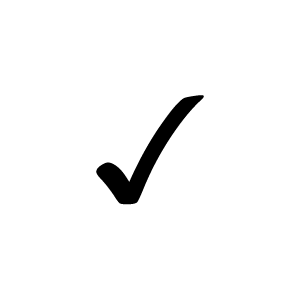 a) Fotocopia de la cédula de identidad o constancia de nacimiento o cédula de identidad de menores de la persona solicitante.b) Fotocopia de la cédula de identidad de la persona encargada cuando la persona solicitante es menor de edad.b) Constancia de salarios de las personas responsables económicamente de la persona beneficiaria.c) Constancia extendida por la CCSS, en caso de ser pensionadas las personas responsables.d) Fotocopia del último recibo de alquiler, (si alquila).e) Declaración jurada de domicilio, salvo que constare en el Registro Civil dicha información. Esta podrá ser comprobable en cualquier momento y deberá actualizarse al Concejo de Distrito respectivo, en caso de cambiar.f) El recibo de algún servicio público en el que conste la dirección exacta del domicilio.g) Carta de justificación de solicitud de la beca.h) Comprobante de despido en caso de que aplique.i) Desprendible de confirmación de entrega y recepción de formulario con el día, lugar y hora.J) Se podrá aportar, de forma supletoria, una declaración jurada si alguno de los documentos anteriores no estuvieran disponibles (Por favor ser específico y detallado en la información que va a declarar bajo juramento).K) Registro de notas del curso lectivo que finalizó.Observaciones:____________________________________________________________________________________________________________________________________________________________________________Observaciones:____________________________________________________________________________________________________________________________________________________________________________COMPROBANTE // OBSERVACIONES EN LA RECEPCIÓN DEL FORMULARIO CONFORMECOMPROBANTE // OBSERVACIONES EN LA RECEPCIÓN DEL FORMULARIO CONFORMECOMPROBANTE // OBSERVACIONES EN LA RECEPCIÓN DEL FORMULARIO CONFORME                POR FAVOR CONSERVAR ESTE COMPROBANTE, NO PEDER, ARRUGAR O ROMPER.                POR FAVOR CONSERVAR ESTE COMPROBANTE, NO PEDER, ARRUGAR O ROMPER.                POR FAVOR CONSERVAR ESTE COMPROBANTE, NO PEDER, ARRUGAR O ROMPER.Observaciones:_______________________________________________________________________________________________________________________________________________________________________________________________________________________________________________Observaciones:_______________________________________________________________________________________________________________________________________________________________________________________________________________________________________________Observaciones:_______________________________________________________________________________________________________________________________________________________________________________________________________________________________________________Lugar de entrega del formulario: _____________________________    Fecha de entrega: _____/_____/_____Hora:_______:_______Nombre de quien recibe el formulario:_________________________________N° de cédula:_________________Firma:RESOLUCIÓN.ESTE APARTADO ES PARA USO EXCLUSIVO DE LA MUNICIPALIDAD (POR FAVOR NO LLENAR)VALORACIÓN TÉCNICA DEL DEPARTAMENTO DE DESARROLLO HUMANOVALORACIÓN TÉCNICA DEL DEPARTAMENTO DE DESARROLLO HUMANOVALORACIÓN TÉCNICA DEL DEPARTAMENTO DE DESARROLLO HUMANOVALORACIÓN TÉCNICA DEL DEPARTAMENTO DE DESARROLLO HUMANO Registro en SINIRUBE: Ingreso Familiar Total: ¢Egreso Familiar Total:¢ Ingreso per cápita:¢Liquidez familiar:¢ La familia se ubica en condición de:                                No pobre                                   Pobreza                                                                                                     Vulnerabilidad                         Pobreza Extrema La familia se ubica en condición de:                                No pobre                                   Pobreza                                                                                                     Vulnerabilidad                         Pobreza Extrema La familia se ubica en condición de:                                No pobre                                   Pobreza                                                                                                     Vulnerabilidad                         Pobreza Extrema La familia se ubica en condición de:                                No pobre                                   Pobreza                                                                                                     Vulnerabilidad                         Pobreza Extrema Factores de riesgo: _________________________________________________________________________________________________________________________________________________________________________________________ Factores de riesgo: _________________________________________________________________________________________________________________________________________________________________________________________ Factores de riesgo: _________________________________________________________________________________________________________________________________________________________________________________________ Factores de riesgo: _________________________________________________________________________________________________________________________________________________________________________________________RECOMENDACIÓN TÉCNICA DEL DEPARTAMENTO DE DESARROLLO HUMANORECOMENDACIÓN TÉCNICA DEL DEPARTAMENTO DE DESARROLLO HUMANORECOMENDACIÓN TÉCNICA DEL DEPARTAMENTO DE DESARROLLO HUMANOImpresión diagnóstica: _______________________________________________________________________________________________________________________________Impresión diagnóstica: _______________________________________________________________________________________________________________________________Impresión diagnóstica: _______________________________________________________________________________________________________________________________Recomendación técnica del Departamento de Desarrollo Humano:                                                     Se recomienda                                         Se recomienda                                                     APROBAR                                                  RECHAZARRecomendación técnica del Departamento de Desarrollo Humano:                                                     Se recomienda                                         Se recomienda                                                     APROBAR                                                  RECHAZARRecomendación técnica del Departamento de Desarrollo Humano:                                                     Se recomienda                                         Se recomienda                                                     APROBAR                                                  RECHAZARNombre de la persona responsable:_________________________________N° de cédula:_________________Firma:ANOTACIONES Y RESOLUCIÓN DEL CONCEJO DE DISTRITOAnotaciones del Concejo de Distrito: __________________________________________________________________________________________________________________________________________________________________________________________________________________________________________________________________________________________________________________________________________________________________________________________________________________________________________________________________________________Resolución del Concejo de Distrito:             APROBADA                          RECHAZADA        ___________________________                                                              ___________________________Presidencia del Concejo de Distrito                               Sello                                Secretaría del Concejo de Distrito